бюджетное профессиональное образовательное учреждение Вологодской области«Вологодский промышленно-технологический техникум»У Т В Е Р Ж Д А Ю:Директор БПОУ ВО «ВПТТ»_____________Беляева Н.А.«_____»____________2019 г.ПАСПОРТфонда оценочных средств учебной дисциплины ОУДБ.07 «Астрономия» Вологда   2019Фонд оценочных средств разработан для студентов бюджетного профессионального образовательного учреждения Вологодской области «Вологодский промышленно-технологический техникум»Разработчик: Волков С.В., преподаватель БПОУ ВО «ВПТТ»Рассмотренона заседании методической комиссии «___»__________20__ г., протокол №___Председатель комиссии______________________ /______________/ (подпись)Общие положенияФонд оценочных средств (ФОС) предназначен для контроля и оценки образовательных достижений обучающихся, освоивших программу учебной дисциплины ОУДБ.07 «Астрономия».  ФОС включает контрольные материалы для проведения текущего контроля и промежуточной аттестации в форме зачета.ФОС разработан на основании следующих нормативных документов:Федерального государственного образовательного стандарта среднего общего образования;Федерального государственного образовательного стандарта среднего профессионального образования;Рабочей программы учебной дисциплины ОУДБ.07 «Астрономия» по специальности 40.02.02 Правоохранительная деятельность.В результате освоения учебной дисциплины ОУДБ.07 «Астрономия» студент должен обладать следующими предметными результатами, которые формируют общие компетенции:ПРЕДМЕТНЫЕ РЕЗУЛЬТАТЫ:1) сформированность представлений о строении Солнечной системы, эволюции звезд и Вселенной, пространственно-временных масштабах Вселенной (далее ПР.1);2) понимание сущности наблюдаемых во Вселенной явлений (далее ПР.2);3) владение основополагающими астрономическими понятиями, теориями, законами и закономерностями, уверенное пользование астрономической терминологией и символикой (далее ПР.3);4) сформированность представлений о значении астрономии в практической деятельности человека и дальнейшем научно-техническом развитии (далее ПР.04);5) осознание роли отечественной науки в освоении и использовании космического пространства и развитии международного сотрудничества в этой области (далее ПР.5).ОБЩИЕ КОМПЕТЕНЦИИ:ОК 1. Понимать сущность и социальную значимость своей будущей профессии, проявлять к ней устойчивый интерес. ОК 2. Понимать и анализировать вопросы ценностно-мотивационной сферы. ОК 3. Организовывать собственную деятельность, выбирать типовые методы и способы выполнения профессиональных задач, оценивать их эффективность и качество. ОК 4. Принимать решения в стандартных и нестандартных ситуациях, в том числе ситуациях риска, и нести за них ответственность. ОК 5. Проявлять психологическую устойчивость в сложных и экстремальных ситуациях, предупреждать и разрешать конфликты в процессе профессиональной деятельности. ОК 6. Осуществлять поиск и использование информации, необходимой для эффективного выполнения профессиональных задач, профессионального и личностного развития. ОК 7. Использовать информационно-коммуникационные технологии в профессиональной деятельности. ОК 8. Правильно строить отношения с коллегами, с различными категориями граждан, в том числе с представителями различных национальностей и конфессий. ОК 9. Устанавливать психологический контакт с окружающими. ОК 10. Адаптироваться к меняющимся условиям профессиональной деятельности. ОК 11. Самостоятельно определять задачи профессионального и личностного развития, заниматься самообразованием, осознанно планировать повышение квалификации. ОК 12. Выполнять профессиональные задачи в соответствии с нормами морали, профессиональной этики и служебного этикета. ОК 13. Проявлять нетерпимость к коррупционному поведению, уважительно относиться к праву и закону. ОК 14. Организовывать свою жизнь в соответствии с социально значимыми представлениями о здоровом образе жизни, поддерживать должный уровень физической подготовленности, необходимый для социальной и профессиональной деятельности.Перечень контролируемых компетенций, результатов обучения, элементов знаний и умений, оценочных средств по разделам рабочей программы УД для текущего контроля и промежуточной аттестацииСПЕЦИФИКАЦИЯ ОЦЕНОЧНОГО СРЕДСТВАКОНТРОЛЬНАЯ РАБОТА код 51. Назначение Спецификацией устанавливаются требования к содержанию и оформлению вариантов контрольной работы - средства проверки умений применять полученные знания для решения задач определенного типа по теме или разделу. Контрольная работа  входит в состав фонда оценочных средств и предназначена для текущего контроля  и оценки знаний и умений аттестуемых,  соответствующих контролируемым компетенциям по программе учебной дисциплины ОУДБ.07 Астрономия, программы подготовки специалистов среднего звена по специальности 40.02.02 Правоохранительная деятельность. 2. Контингент Студенты I курса БПОУ ВО «ВПТТ» 3. Условия контроляТекущий контроль проводится в форме контрольной работы при  изучении текущей темы (раздела) или после изучения темы (раздела) учебной дисциплины.4. Перечень тем контрольных работ:Основы практической астрономииСолнечная системаМетоды астрономических наблюденийНаша Галактика – Млечный Путь.5. Перечень используемых нормативных документовФГОС СООФГОС СПОРабочая программа учебной дисциплины ОУДБ.07 «Астрономия» Устав образовательного учреждения  БПОУ ВО «ВПТТ»Программа подготовки специалистов среднего звена по специальности 40.02.02 Правоохранительная деятельность образовательного учреждения БПОУ ВО «ВПТТ»Положение о текущем контроле знаний и промежуточной аттестации студентовобразовательного учреждения  БПОУ ВО «ВПТТ».6. Литература для разработки оценочных средств и подготовке студентов к текущему контролюБ.А. Воронцов-Вельяминов, Е.К. Страут. Астрономия. Базовый уровень. 11 класс - учебник. – М.: Дрофа, 2015. Комплект контрольных работ по темам прилагаетсяКонтрольная работа «Основы практической астрономии»Вариант 11разделЧто изучает астрономия.Какие важнейшие типы небесных тел вам известны.Какие вы знаете типы телескопов.Что такое небесная сфера.Нарисуйте небесную сферу и покажите на ней ось мира, истинный горизонт, точки севера и юга.Какие наблюдения убеждают нас в суточном вращении небесной сферы.Что такое верхняя кульминация светила.Дайте определение восходящим и заходящим светилам.Назовите экваториальные координаты.Что такое эклиптика.Чем замечательны дни равноденствий и солнцестояний.Как приближённо определить географическую широту места из наблюдений Полярной звезды.Назовите системы счёта времени.Что такое солнечный календарь.По какому времени и календарю мы живём.В каком месте Земли в течение года можно увидеть все звёзды обоих полушарий.Где на земном шаре круглый год день равен ночи. Почему.2 разделОпределите широту места, для которого верхняя кульминация звезды Арктур (а Волопаса) наблюдается на высоте 530 48 \Определите по звёздной карте экваториальные координаты звезды Ригель (β Ориона).Экваториальные координаты Солнца 22 декабря а= 18 ч, δ=-23 0 27\ В каком созвездии находится в этот день Солнце?16 октября координаты Солнца а= 1Зч 24 мин, δ= -8 0 50. Какая яркая звезда находится недалеко в этот день от Солнца?Каково склонение звезды, проходящей в верхней кульминации через зенит города Архангельска (φ= 64 0 32').21 июня в Краснодаре (n1=2) часы показывают 9ч 25 мин. Какое среднее, поясное и летнее время в этот момент во Владивостоке (п2=9, λ2= 8 ч 47 мин).Вариант 21 разделВ чём специфика астрономии по сравнению с другими науками.Какова роль наблюдений в астрономии и с помощью каких инструментов они выполняются.Что такое созвездие.Назовите горизонтальные координаты.Что такое нижняя кульминация светила.Дайте определение незаходящим светилам.Нарисуйте небесную сферу и покажите ось мира, небесный экватор и точку весеннего равноденствия.До какого склонения нанесены звёзды на карту.Под каким углом плоскость экватора Земли наклонена к плоскости эклиптики.Кульминируют ли светила на Северном полюсе Земли.Что такое истинный полдень.Какие календари вы знаете.Вследствие чего в течение года изменяется положение восхода и захода Солнца.Есть ли различие между точкой Севера и Северным полюсом.Почему на звёздных картах не указаны положения планет.Какое время называется всемирным.Чем объясняется суточное вращение небосвода.2 разделКаково склонение звезды, наблюдавшейся в Минске (φ= 54 0 31\) в верхней кульминации на высоте 43 °?Чему равна высота Альтаира (а Орла) в верхней кульминации для Архангельска (φ= 64 0 32').На какой высоте кульминирует в Петербурге (φ= 60 °) звезда Регул (а Льва).Склонение светила + 30, прямое восхождение 7ч. В каком созвездии находится светило.Начальные координаты искусственного спутника Земли: а= 10ч 20мин, δ= +15 0, конечные: а= 14ч 30 мин, δ= +300.  Через какие созвездия пролетел этот спутник?В Омске (n1=5) 20 мая 7ч 25мин вечера. Какое в этот момент среднее, поясное и летнее время в Новосибирске (λ2= 5ч 31 мин, n2=6).Критерии оценивания«5» – верные ответы составляют более 90% от общего количества;«4» – верные ответы составляют более 80% от общего количества;«3» – верные ответы составляют более 70% от общего количества;«2» – более 60% от общего количестваКонтрольная работа «Солнечная система»Вариант 11 разделПочему на звёздных картах не указывают положения планет.Назовите внутренние планеты.Назовите конфигурации внешних планет.Что такое сидерический период.Запишите уравнения синодического движения.Что такое гелиоцентрическая система мира.За что сожгли Джордано Бруно.Первый закон Кеплера.Что следует из Второго закона Кеплера. Третий закон Кеплера.Как можно определить расстояние до небесных тел. Что такое угловой размер светила.2 разделЧему равна большая полуось Юпитера, если звёздный период обращения этой планеты составляет 12 лет.Через какой промежуток времени повторяются противостояния Урана, если звёздный период его обращения равен 84 года.Чему рана большая полуось Венеры, если нижние соединения повторяются через 2 года.Горизонтальный параллакс Солнца равен 8,8 ". На каком расстоянии от Земли оно находится?Определить горизонтальный параллакс Луны, если расстояние до неё 384000 кмНа каком расстоянии от Земли находится Юпитер, если его горизонтальный параллакс составляет 0,25".Во сколько раз линейный радиус Юпитера превышает Радиус Земли, если угловой радиус Юпитера 1,2", а его горизонтальный параллакс 0,25".Вариант 21 разделЧто такое конфигурации планет.Назовите внешние планетыНазовите конфигурации внутренних планет.Что такое синодический период.Что такое геоцентрическая система мира.Чем знаменит Галилео ГалилейЧем характеризуется орбита планеты.Второй закон Кеплера.Чему равна большая полуось Земли.Что такое параллакс.Что такое радиолокация.Чьи законы составляют небесную механику.2 разделОпределите синодический период обращения Плутона, если его звёздный период составляет 248 лет.Какой будет звёздный период обращения планеты вокруг Солнца, если её нижние соединения будут повторяться через 0,8 лет.Чему равна большая полуось орбиты Нептуна, если сидерический период его равен 165 лет.Чему равна большая полуось Меркурия, если восточная элонгация повторяется через 1,5 года.Сколько времени шёл луч радиоизлучения, если расстояние до Луны 384000Км.Вычислите линейный размер Венеры, если её угловой размер 3,3", а горизонтальный параллакс составляет 1,4".Наибольший горизонтальный параллакс Сатурна 1,7". Каково наименьшее расстояние от Земли до Сатурна.Критерии оценивания«5» – верные ответы составляют более 90% от общего количества;«4» – верные ответы составляют более 80% от общего количества;«3» – верные ответы составляют более 70% от общего количества;«2» – более 60% от общего количестваКонтрольная работа «Методы астрономических наблюдений»Вариант 11 разделНазвать основные движения Земли.Какова форма Земли?Дайте характеристику Луны по размерамЧто такое сарос7 Чему он равен7Дайте характеристику поверхности ЛуныНа какие группы делятся планеты Солнечной системы?Чем Венера отличается од других планет земной группы?Чем знаменит Плутон?Почему Марс красный?Назовите спутники Марса и их перевод.Какая из планет земной группы самая маленькая?Происходила бы на Земле смена времён года, если бы ось Земли была перпендикулярна к плоскости орбиты9Большое красное пятно находится на планете ….Есть ли магнитное поле у планет земной группы? У каких?Больше всего спутников у планеты ...Какой из спутников обладает атмосферой? Какой планете он принадлежит?Какова особенность вращения планет - гигантов вокруг своей оси.Почему иногда даже в крупный телескоп не видны кольца Сатурна?Чья орбита находится между орбитами Марса и Юпитера?Как движутся астероиды? Что такое метеоры? Что означает слово «комета»? Что такое облако Оорта?К каким небесным телам Солнечной системы уже приближались космические аппараты?2 разделНарисуйте схему лунного затмения и дайте определение.Что такое фазы Луны? Нарисуйте схему фаз.Перечислите планеты земной группы.  Дайте им общую характеристику,Что представляют собой кольца планет.Дайте физические характеристики астероидов (форма, масса, размеры).Каков химический состав метеоритов.Обоснуйте вывод о том, что нельзя считать Луну и планеты земной группы небесными телами, эволюция которых уже завершенаВариант 21 разделПочему на Земле происходит смена времён года?Что такое Луна?Дайте характеристику Луны по составу лунных пород.Вспомните названия некоторых лунных кратеров, морей и гор.Чем похожи Марс и Земля.Назовите особенности атмосферы Венеры Чем уникальна поверхность Марса?Какие нужно знать характеристики планеты, чтобы определить её среднюю плотность?Какая из планет Солнечной системы самая большая по размерам?Какая из планет- гигантов движется «лёжа на боку»?Чем красив Сатурн?Есть ли магнитное поле у планет – гигантов? У каких.Чем уникальна поверхность спутника Ио?Почему Юпитер сжат с полюсов сильнее всех планет?Что такое астероид?Что такое метеорит.Существует ли связь между астероидами и метеоритами?Как движутся кометы.Нарисуйте, как направлен хвост кометы при движении вокруг Солнца?Что такое радиант метеорного потока?Почему иногда происходят метеорные дожди?Что происходит, когда Земля проходит через хвост кометы.Что такое болиды?К каким небесным телам Солнечной системы уже приближались космические аппараты?2 разделНарисуйте схему Солнечного затмения и дайте определение.Дайте характеристику физическим условиям на ЛунеПеречислите планеты-гиганты. Дайте им общую характеристику.Зачем нужно изучать метеориты?Перечислите и зарисуйте основные части кометыИз чего состоит ядро кометы.В своё время кратеры образовались на всех планетах земной группы и на Луне.  Где и почему они лучше (хуже) всего сохранились к настоящему времени?Критерии оценивания«5» – верные ответы составляют более 90% от общего количества;«4» – верные ответы составляют более 80% от общего количества;«3» – верные ответы составляют более 70% от общего количества;«2» – более 60% от общего количестваКонтрольная работа «Наша Галактика – Млечный Путь»Вариант 11 разделЧто такое галактика.Что входит в состав галактики.Какие бывают звездные скопления.Плеяды относятся к скоплению.Какие звёзды входят в шаровые скопленияНазовите виды туманностей.В созвездии Лиры находится	туманность.Назовите пример пылевой туманности.Перечислите виды галактик.Как можно определить расстояние до галактик.Какие вы знаете спиральные галактики.Что вам известно о квазарах.Какова структура Вселенной.Метагалактика стабильна или эволюционирует?Что такое постоянная Хаббла и чему она равна.Сколько примерно лет нашей Метагалактике.Что будет происходить, если плотность Метагалактики будет меньше 10-26 кг/м3.Назовите стадии звезды.Какая звезда превращается в сверхновую.Как определяют возраст земной коры, лунных пород, метеоритов.2 разделНазовите основные закономерности в Солнечной системе.Во сколько раз число звезд, входящих в Галактику, больше числа звёзд, которые доступны наблюдению невооружённым глазом (3*10 3)?В 1974 г. было отправлено в сторону шарового скопления в созвездии Геркулеса (расстояние 7000 пк) радиопослание нашим братьям по разуму. Когда земляне в лучшем случае получат ответ?Вариант 21 разделКак называется наша Галактика.Что такое звездные скопления.Шаровое скопление находится в созвездииКакие звезды входят в рассеянные скопления.Крабовидная туманность относится к туманностям.Что такое космические лучи.Каков диаметр нашей Галактики в св. годах и пк.К какому Виду галактик относится каша Галактика.Где расположено Солнце в Галактике.Какие объекты открыты за пределами нашей Галактики.Что такое Метагалактика.В чём заключается закон Хаббла.В чём заключается особенность нашей Метагалактики.Какова плотность Метагалактики, к чему это приводит.Из чего возникают звёзды.От чего зависит заключительный этап жизни звезды.Какая звезда превращается в белый карлик.Какая звезда может превратиться в чёрную дыру или нейтронную звезду.Какие силы способствуют стабильности звезды,Каково строение нашей галактики.2 разделКак, согласно современным представлениям, образовались Земля и другие планеты.Считая, что население земного шара составляет 5,5*10 9 человек, определите, сколько звёзд Галактики «приходится» на каждого жителя нашей планеты,Сколько времени будут лететь до ближайших звёзд АМС, которые в конце XX в. покинут Солнечную систему, имея скорость 20 км/с?Критерии оценивания«5» – верные ответы составляют более 90% от общего количества;«4» – верные ответы составляют более 80% от общего количества;«3» – верные ответы составляют более 70% от общего количества;«2» – более 60% от общего количестваСпецификация оценочного средства Тесты  171.Назначение Спецификацией устанавливаются требования к содержанию и оформлению вариантов заданий для тестов. Тесты  входят в состав фонда оценочных средств и позволяют автоматизировать процедуру измерения уровня знаний и умений обучающихся,  соответствующих контролируемым компетенциям по программе учебной дисциплины ОУДБ.07 Астрономия, программы подготовки специалистов среднего звена по специальности 40.02.02 Правоохранительная деятельность.2.Контингент Студенты I курса БПОУ ВО «ВПТТ»3.Условия контроля Текущий контроль проводится в форме теста после изучения текущего раздела или темы.4. Перечень тем типовых заданий: 1. Предмет астрономии.2. Основы практической астрономии.3. Солнечная система4.  Звезды5. Перечень используемых нормативных документовФГОС СООФГОС СПОРабочая программа учебной дисциплины ОУДБ.07 «Астрономия» Устав образовательного учреждения  БПОУ ВО «ВПТТ»Программа подготовки специалистов среднего звена по специальности 40.02.02 Правоохранительная деятельность образовательного учреждения БПОУ ВО «ВПТТ»Положение о текущем контроле знаний и промежуточной аттестации студентовобразовательного учреждения  БПОУ ВО «ВПТТ».6. Литература для разработки оценочных средств и подготовке студентов к текущему контролюБ.А. Воронцов-Вельяминов, Е.К. Страут. Астрономия. Базовый уровень. 11 класс - учебник. – М.: Дрофа, 2015. Комплект тестов прилагаетсяТест «Предмет астрономии»1. Как называется одна из древнейших обсерваторий на Земле? А) Стоунхендж
Б) Пирамида Хеопса
В) Пирамида Кукулькана
Г) Европейская южная обсерватория
2. В Древней Греции светила (солнце и луну) олицетворяли боги
А) Амон и Ях
Б) Ишьчель и Тонатиу
В) Зевс и Гера
Г) Гелиос и Селена
3. То, что Земля имеет форму шара, первым(и) выяснил(и)
А) Галилео Галилей
Б) Клавдий Птолемей
В) Пифагор и Парменид
Г) Николай Коперник
4. Ближайшая к Земле звезда – это
А) Венера, в древности называемая «утренней звездой» Б) Солнце
В) Альфа Центавра
Г) Полярная звезда
5. Из какого газа, в основном, состоит Солнце? 
А) кислород
Б) гелий
В) азот
Г) аргон
6. Какова температура поверхности Солнца? А) 2.800 градусов Цельсия
Б) 5.800 градусов Цельсия
В) 10.000 градусов Цельсия
Г) 15 млн градусов Цельсия
7. Солнечная энергия является результатом
А) термоядерного синтеза
Б) горения
В) плавленияГ) таяния8. Внешняя излучающая поверхность Солнца называется 
А) фотосферой
Б) атмосферой
В) хромосферойГ) стратосфера
9. Какие лучи не воспринимает человеческий глаз? А) белый свет
Б) красный цвет
В) фиолетовый цвет
Г) инфракрасное излучение
10. Слой какого газа защищает Землю от космической радиации? А) кислорода
Б) озона
В) гелия
Г) азота
Шкала оценивания«5» – верные ответы составляют более 90% от общего количества;«4» – верные ответы составляют более 80% от общего количества;«3» – верные ответы составляют более 70% от общего количества;«2» – более 60% от общего количестваТест «Основы практической астрономии»Вопрос 1Какая потребность в деятельности наших предков не являлась причиной возникновения астрономии как науки?Измерение и счет времениСоздание календаряориентация (по сторонам горизонта)измерение площадей земельных участковпрогнозирование небесных явленийВопрос 2Раздел астрономии, изучающий происхождение и развитие небесных тел и их систем, это:сравнительная планетологияастрофизикакосмологияпрактическая астрономиякосмогонияВопрос 3Что понимают под созвездием?видимые невооруженным глазом звезды, составляющие определенную фигуруконфигурацию из звезд, образующую на звездном фоне фигуру по названию созвездияучасток звездного неба с характерной наблюдаемой группировкой звезд, выделенный для удобства ориентировки обозначения звездучасток звездного неба, на котором наблюдается определенное количество звездучасток звездного неба, по которому происходит суточное движение определенных звездВопрос 4Согласно шкале звездных величин, введенной древнегреческим астрономом Гиппархом, самые слабые звезды, видимые в ясную ночь, это звезды какой величины?12356Вопрос 5В экваториальной системе небесных координат координатами служат:склонение и прямое восхождениеширота и долготавысота и азимутширота и высотаазимут и долготаВопрос 6Кульминацией называется явление прохождением светилом:небесного экваторанебесного меридианаэклиптикиистинного (математического) горизонтаоси мираВопрос 7В какой точке горизонта восходит звезда, находящаяся на небесном экваторе?В точке югаВ точке востокаВ точке западаВ точке севераВ точке северо-востокаВопрос 8В каких местах Земли отвесная линия совпадает с осью мира?На экваторена 45 градусах южной широтына 60 градусах северной широтына Гринвичском мередианена полюсахВопрос 9Высота Солнца над горизонтом 150. Каково зенитное расстояние Солнца в этот момент. Ответ запишите в градусах.15457590105Вопрос 10Промежуток времени между двумя последовательными прохождениями цента солнца через точку весеннего равнодействия - это:звездный годвисокосный годтропический годюлианский годгригорианский годВопрос 11Какое астрономическое открытие не было сделано Галилео Галилеем с помощью простейшего телескопа?обнаружение пятен на Солнце обнаружение полярных шапок на Марсе обнаружение фаз у Венеры открытие четырех спутников у Юпитера обнаружение гор и кратеров на ЛунеВопрос 12Высота Солнца над горизонтом 15°. Каково зенитное расстояние Солнца в этот момент?45°90°105°15°75°Вопрос 13космологиясравнительная планетологиякосмогонияпрактическая астрономияастрофизикаВопрос14
Плоскость эклиптики наклонена к плоскости небесного экватора под углом:23,5°4,5°9°17°47°Вопрос 15Для составления звездных карт применяется: галактическая система небесных координатэклиптическая система небесных координатгоризонтальная система небесных координатэкваториальная система небесных координатпрямоугольная система координатШкала оценивания«5» – верные ответы составляют более 90% от общего количества;«4» – верные ответы составляют более 80% от общего количества;«3» – верные ответы составляют более 70% от общего количества;«2» – более 60% от общего количестваТест «Солнечная система»1) Форма орбиты Земли: А) эллипс
Б) круг
В) параллелограммГ) трапеция
2) Самый длинный день в году
А) 21-22 декабря
Б) 20-21 марта
В) 23 сентября
Г) 21-22 июня
3) Причиной смены времён года на Земле является
А) наклон земной оси
Б) форма орбиты Земли
В) расстояние до Солнца
Г) солнечные затмения
4) Последний раз полное солнечное затмение на территории России наблюдалось
А) в 1492 году
Б) в 1870 году
В) в 1945 году
Г) в 1997 году
5) Во время солнечного затмения пятно, образованное лунной тенью, может достигать
А) 10 м
Б) 100 м
В) 100 км
Г) 10.000 км
6) Лидерами потребления солнечной энергии являются
А) люди
Б) животные
В) грибы 
Г) растения 
7) Фотосинтез возможен благодаря наличию в клетках растений
А) глюкозы
Б) хлорофилла
В) углекислого газа
Г) кислорода
8) В каком веке начались разработки по использованию солнечной энергии? 
А) в 1 веке н.э.
Б) в 14 веке
В) в 20 веке
Г) в 21 веке
9) Чем объясняется движение Земли вокруг Солнца? А) действием центробежной силы
Б) действием силы инерции
В) действием силы поверхностного натяжения
Г) действием силы упругости
10) Закон всемирного тяготения сформулировал 
А) Исаак Ньютон
Б) Клавдий Птолемей
В) Галилео Галилей 
Г) Николай КоперникШкала оценивания«5» – верные ответы составляют более 90% от общего количества;«4» – верные ответы составляют более 80% от общего количества;«3» – верные ответы составляют более 70% от общего количества;«2» – более 60% от общего количестваТест «Звезды»1. Сочинение «Всеобщая естественная история и теория неба» было написано
А) Зигмундом Фрейдом
Б) Эммануилом Кантом
В) Альбертом Энштейном
Г) Исааком Ньютоном 
2. Согласно современным взглядам на происхождение Солнца и солнечной системы, они образовались из
А) Других звёзд и планет
Б) Большого взрыва
В) газопылевого облакаГ) межзвездного газа
3. Процесс образования планет может длиться: А) 10.000 лет
Б) 100.000 лет
В) 1.000.000.000 лет
Г) 100.000.000 лет
4. Солнце зажглось приблизительно
А) 100 млн. лет назад
Б) 1 млрд. лет назад
В) 4,5 млрд лет назад
Г) 100 млрд. лет назад 
5. Преимущественно из газов состоят следующие планеты: А) Меркурий и Марс
Б) Плутон и Юпитер
В) Венера и Земля
Г) Марс и Сатурн
6. В процессе старения Солнце превратиться 
А) в синего карлика
Б) в красного карлика
В) в красного гиганта
Г) в синего гиганта 
7. Белый карлик – это
А) потухшая и остывающая звезда
Б) только что образовавшаяся звезда
В) звезда, находящаяся очень далеко от Земли
Г) газовая планета
8. Сверхновая звезда рождается
А) из газопылевого облака
Б) из чёрной дыры
В) в результате взрыва красного гиганта
Г) в результате взрыва белого карлика
9. Нейтронная звезда
А) невероятно мала и легка
Б) невероятно мала и тяжела
В) очень велика и легка
Г) очень велика и тяжела 
10. «Провалом в пространстве» можно назвать
А) нейтронную звезду
Б) сверхновую звезду
В) белого карлика
Г) чёрную дыруШкала оценивания
«5» – верные ответы составляют более 90% от общего количества;«4» – верные ответы составляют более 80% от общего количества;«3» – верные ответы составляют более 70% от общего количества;«2» – более 60% от общего количества.Спецификация оценочного средстваЛабораторные работы код 211.Назначение Спецификацией устанавливаются требования к содержанию и оформлению вариантов лабораторных работ. Лабораторная работа  входит в состав фонда оценочных средств и предназначена для текущего контроля  и оценки приобретенных обучающимися навыков и умений по управлению конкретным материальным объектом,  соответствующих контролируемым компетенциям по программе учебной дисциплины  ОУДБ.07 Астрономия, программы подготовки специалистов среднего звена по специальности 40.02.02 Правоохранительная деятельность.2.Контингент Студенты I курса БПОУ ВО «ВПТТ»3.Условия контроляТекущий контроль проводится в форме лабораторной работы после изучения текущего раздела или темы.4.Перечень лабораторных работ:Лабораторная работа №1 «Изучение звездного неба с помощью подвижной карты»Лабораторная работа№2 «Изучение систем счета времени»Лабораторная работа №3 «Кратные звезды»5. Перечень используемых нормативных документовФГОС СООФГОС СПОФГОС СООФГОС СПОРабочая программа учебной дисциплины ОУДБ.07 «Астрономия» Устав образовательного учреждения  БПОУ ВО «ВПТТ»Программа подготовки специалистов среднего звена по специальности 40.02.02 Правоохранительная деятельность образовательного учреждения БПОУ ВО «ВПТТ»Положение о текущем контроле знаний и промежуточной аттестации студентовобразовательного учреждения  БПОУ ВО «ВПТТ».6. Литература для разработки оценочных средств и подготовке студентов к текущему контролюБ.А. Воронцов-Вельяминов, Е.К. Страут. Астрономия. Базовый уровень. 11 класс - учебник. – М.: Дрофа, 2015. Комплект лабораторных работ прилагаетсяЛабораторная работа №1 «Изучение звездного неба с помощью подвижной карты» (2 часа)Цель:Научиться определять вид звездного неба в любой момент суток произвольного дня года.Научиться определять координаты звезд. 
Оборудование: Подвижная карта звездного неба, накладной круг. Теоретическая часть.Вид звёздного неба изменяется из - за суточного вращения Земли. Изменение вида звёздного неба в зависимости от времени года происходит вследствие обращения Земли вокруг Солнца. Подвижная карта звёздного неба изображена на рис.1. Она состоит из карты звездного неба и накладного круга.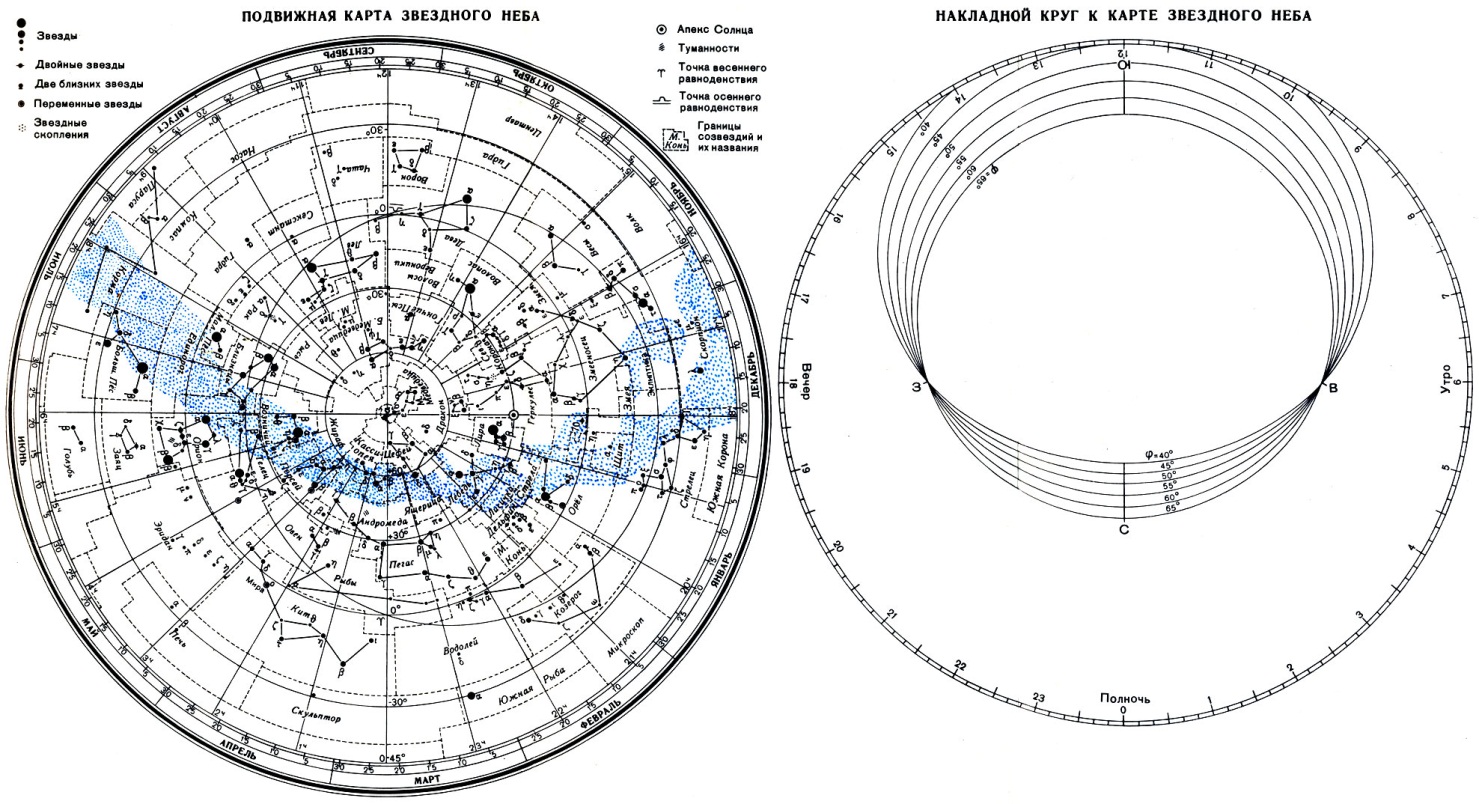 Рис.1На карте звёзды показаны чёрными точками, размеры которых характеризуют яркость звёзд, туманности обозначены штриховыми линиями. Северный полюс мира изображён в центре карты. Линии, исходящие от северного полюса мира, показывают расположение кругов склонения. На звёздной карте для двух ближайших кругов склонения угловое расстояние равно 2 ч. Небесные параллели нанесены через 30. С их помощью произвести отсчёт склонение светил . Точки пересечения эклиптики с экватором, для которых прямое восхождение 0 и 12 ч., называются точками весеннего  и  равноденствий. По краю звёздной карты нанесены месяцы и числа, а на накладном круге – часы.Для определения местоположения небесного светила необходимо месяц, число, указанное на звёздной карте, совместить с часом наблюдения на накладном круге.На карте зенит расположен вблизи центра выреза (в точке пересечения нити, изображающей небесный меридиан с небесной параллелью, склонение которой равно географической широте места наблюдения).Область карты, заключенная внутри небесного экватора, представляет северную небесную полусферу; остальная часть карты изображает поле южной небесной полусферы. Изображения созвездий южной полусферы растянуты, и их вид несколько отличается от привычного вида тех же созвездий на небе.По наружному обрезу карты, называемому лимбом дат, нанесены календарные числа и названия месяцев года.Помимо координатной сетки нанесены границы и название созвездий, наиболее яркие звезды в каждом созвездии, туманности и звездные скопления, Млечный Путь.Внешний обрез круга, называемый часовым лимбом, разделен на 24 часа. Часовой лимб оцифрован в системе среднего времени.Ход работыУстановить подвижную карту звездного неба на день и час наблюдения и назвать созвездия, видимые в данный момент времени.Установить подвижную карту звездного неба на день и час наблюдения и назвать созвездия, невидимые в данный момент времени.Определить, будут ли видны созвездия Девы, Рака, Весов в полночь 15 сентября? Определить, какие из перечисленных созвездий: Малая Медведица, Волопас, Возничий, Орион – для данной широты будут незаходящими? Определить светила, находящиеся в зените 25 мая в 22 часа?Определить светила, которые кульминируют в 11 часов 5 мая?Найдите на звездной карте и назовите объекты, имеющие координаты:δ = - 90, α =15ч 12м.δ = +480, α =3ч 40м.Определить экваториальные координаты следующих звезд:Склонение δПрямое восхождение αα Тельца (Альдебаран)β Ориона (Ригель)α Близнецов (Кастор)α Льва (Регул)α Волопаса (Арктур)      9.Сделать вывод по работе.Лабораторная работа№2 «Изучение систем счета времени» (2 часа)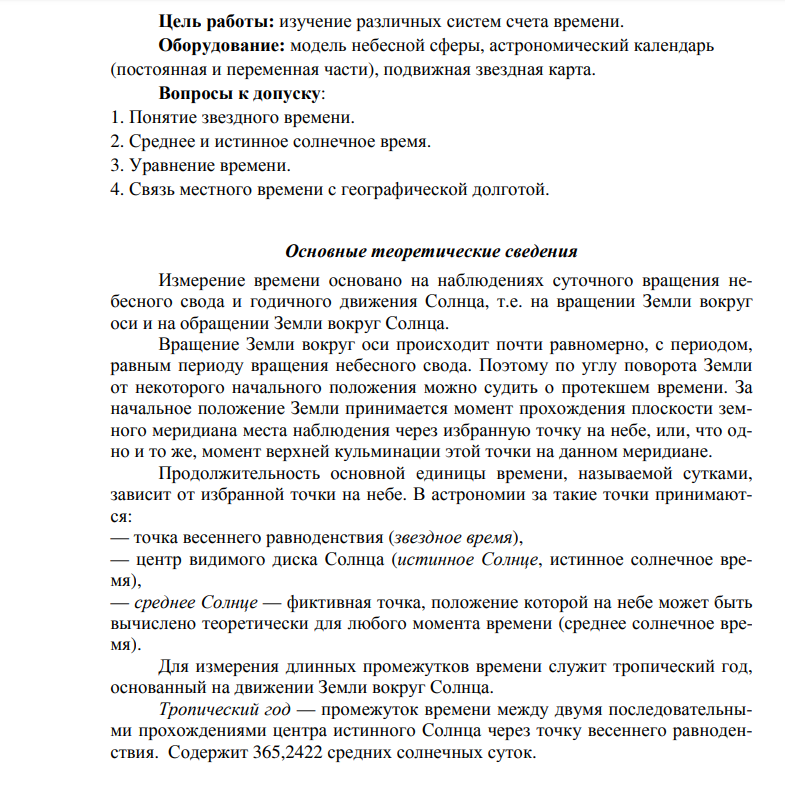 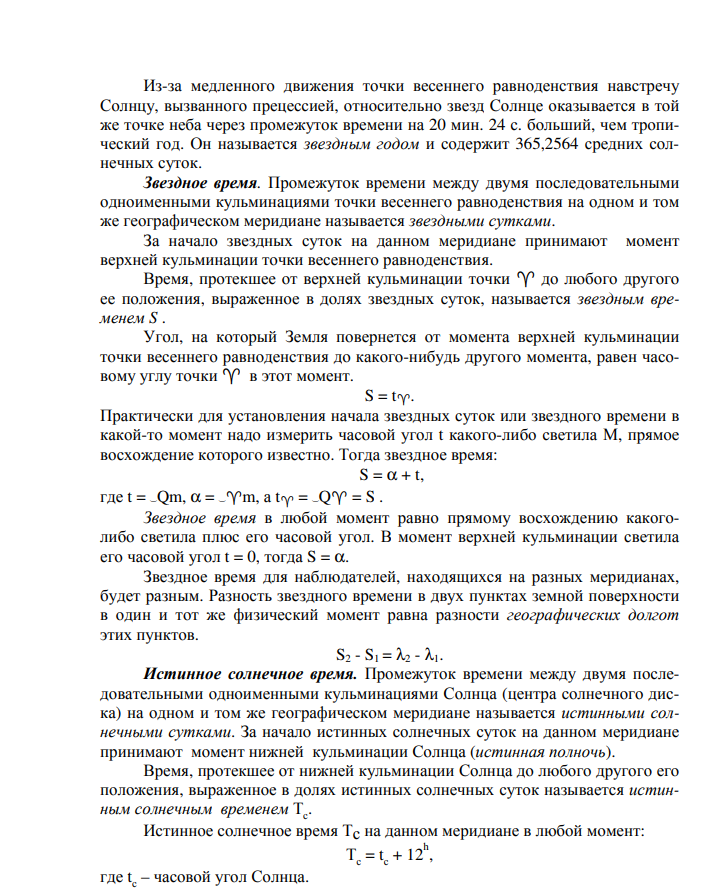 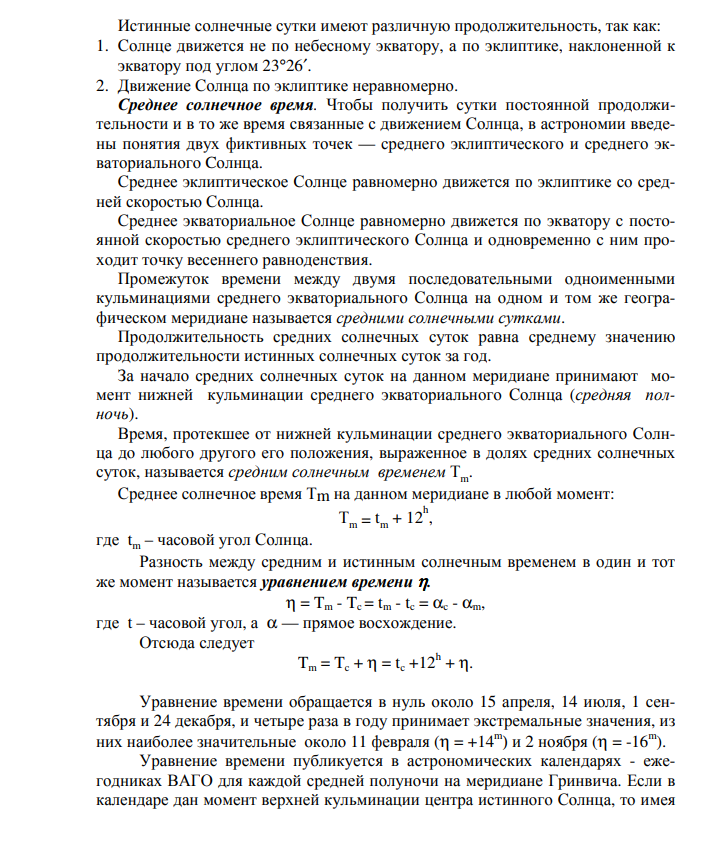 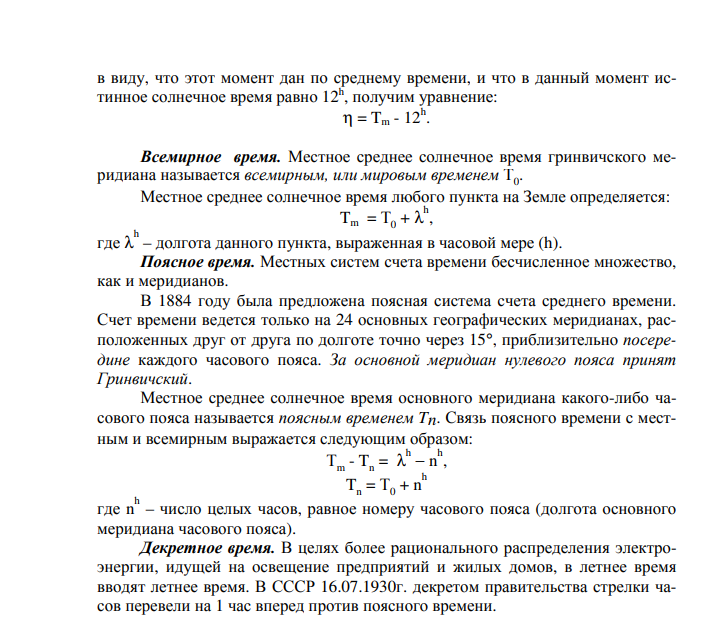 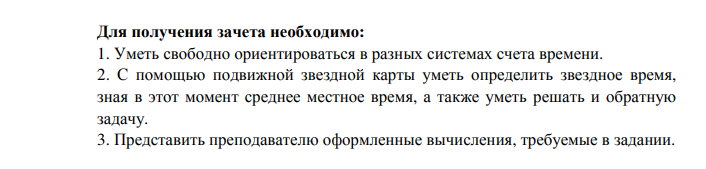 Лабораторная работа№2 Кратные звезды (2 часа)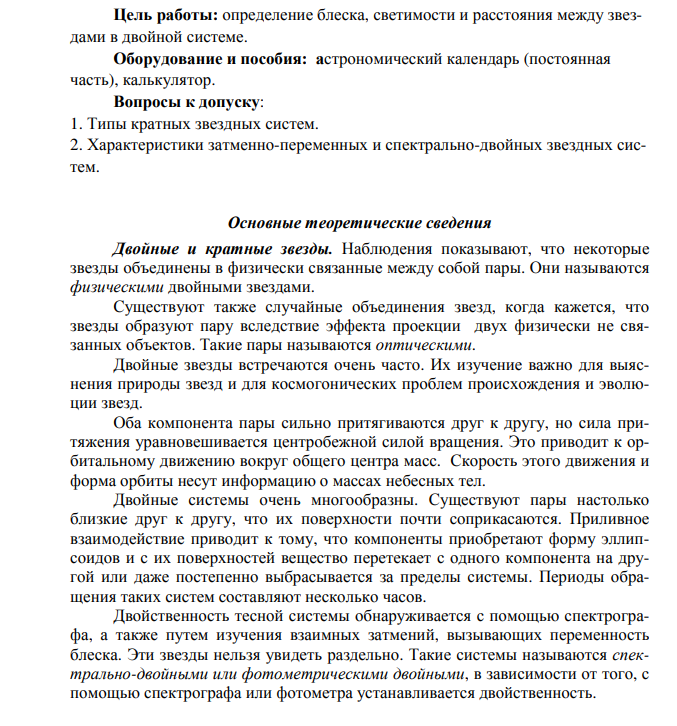 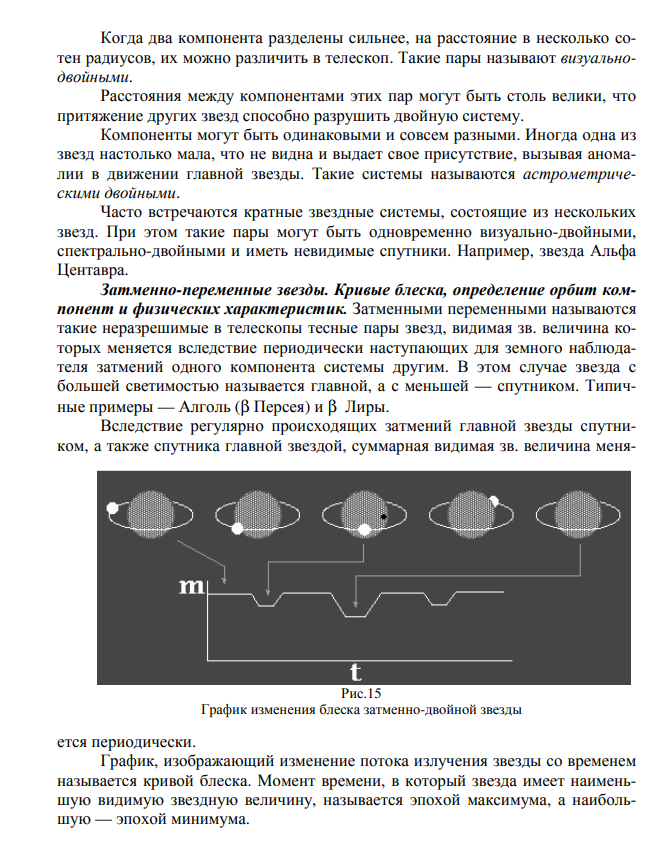 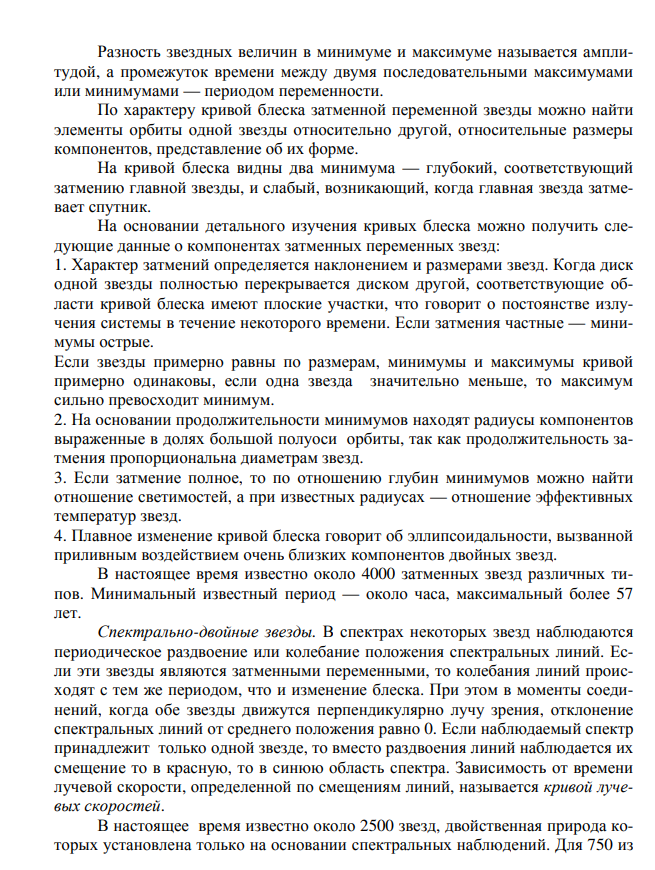 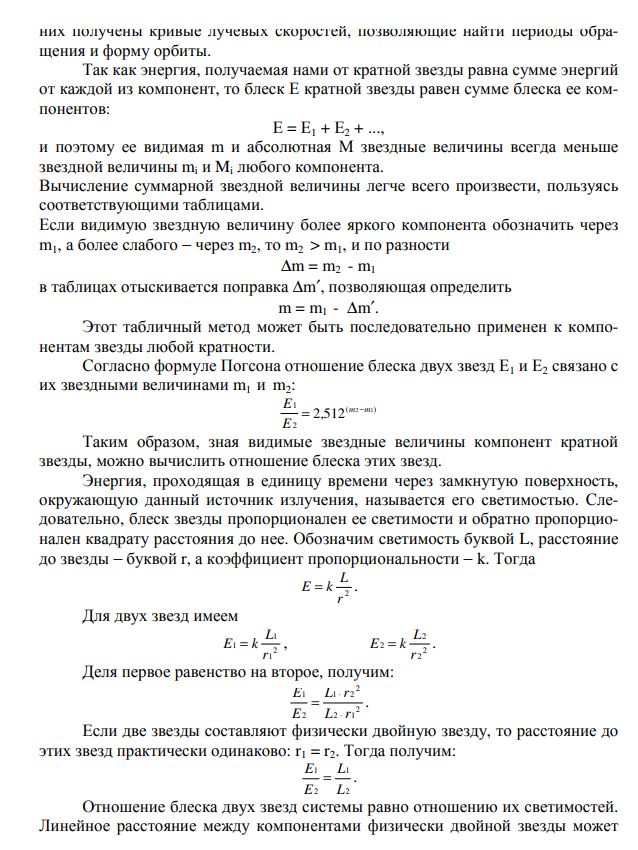 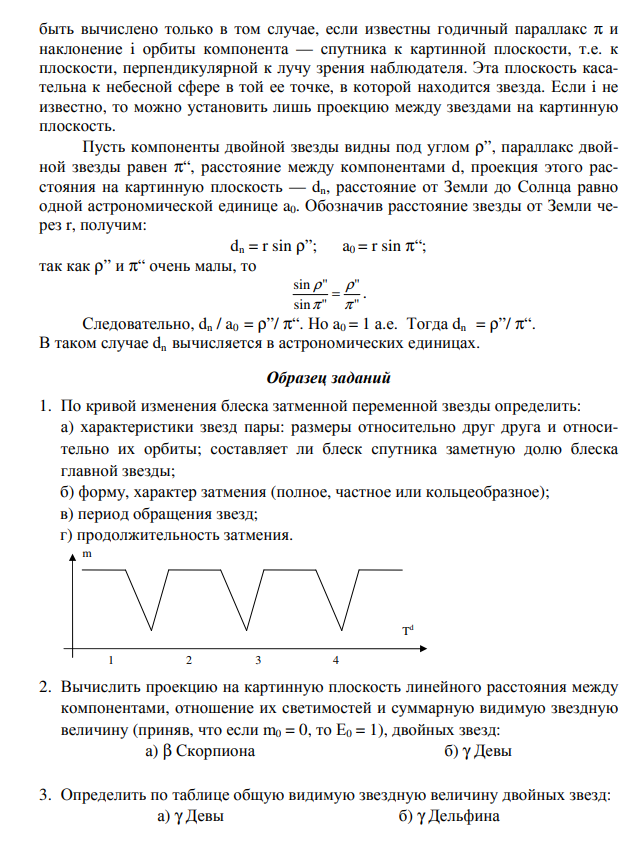 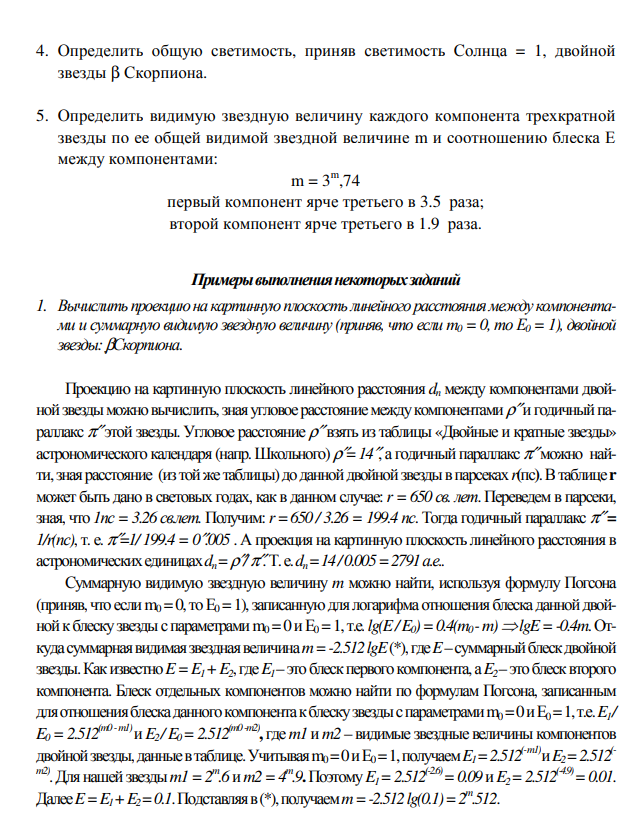 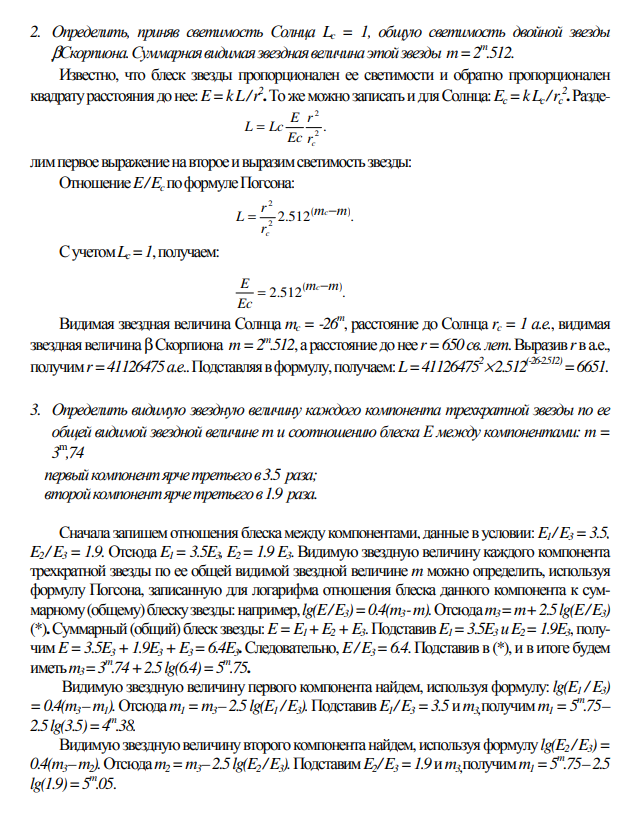 Критерии оценивания лабораторных работ:Оценка «5» ставится, если обучающийся:Правильно определил цель опыта и выполнил работу в полном объеме с соблюдением необходимой последовательности проведения опытов и измерений. Самостоятельно и рационально выбрал и подготовил для опыта необходимое оборудование, все опыты провел в условиях и режимах, обеспечивающих получение результатов и выводов с наибольшей точностью. Научно грамотно, логично описал наблюдения и сформировал выводы из опыта. В представленном отчете правильно и аккуратно выполнил все записи, таблицы, рисунки, чертежи, графики, вычисления и сделал выводы. Оценка «4» ставится, если обучающийся выполнил требования к оценке «5», но: Опыт проводил в условиях, не обеспечивающих достаточной точности измерений. Было допущено два – три недочета или более одной грубой ошибки и одного недочета. Эксперимент проведен не полностью или в описании наблюдений из опыта обучающийся допустил неточности, выводы сделал неполные.Оценка «3» ставится, если обучающийся:Правильно определил цель опыта; работу выполняет правильно не менее чем наполовину, однако объем выполненной части таков, что позволяет получить правильные результаты и выводы по основным, принципиально важным задачам работы. Подбор оборудования, объектов, материалов, а также работы по началу опыта провел с помощью преподавателя; или в ходе проведения опыта и измерений опыта были допущены ошибки в описании наблюдений, формулировании выводов. Допускает грубую ошибку в ходе эксперимента (в объяснении, в оформлении работы, в соблюдении правил техники безопасности при работе с материалами и оборудованием), которая исправляется по требованию преподавателя.Оценка «2» ставится, если обучающийся:Не определил самостоятельно цель опыта: выполнил работу не полностью, не подготовил нужное оборудование и объем выполненной части работы не позволяет сделать правильных выводов. Опыты, измерения, вычисления, наблюдения производились неправильно. В ходе работы и в отчете обнаружились в совокупности все недостатки, отмеченные в требованиях к оценке «3». Допускает две (и более) грубые ошибки в ходе эксперимента, в объяснении, в оформлении работы, в соблюдении правил техники безопасности при работе с веществами и оборудованием, которые не может исправить даже по требованию учителя. Спецификация оценочного средстваПрактические работы код 211.Назначение Спецификацией устанавливаются требования к содержанию и оформлению вариантов практических работ. Практическая работа   входит в состав фонда оценочных средств и предназначена для текущего контроля  и оценки приобретенных обучающимися навыков и умений по управлению конкретным материальным объектом,  соответствующих контролируемым компетенциям по программе учебной дисциплины  ОУДБ.07 Астрономия, программы подготовки специалистов среднего звена по специальности 40.02.02 Правоохранительная деятельность.2.Контингент Студенты I курса БПОУ ВО «ВПТТ»3.Условия контроляТекущий контроль проводится в форме практических работ при изучении текущего раздела или темы.4.Перечень тем типовых заданий:П.Р. №1 Определение расстояний до тел Солнечной системы и их размеровП.Р. №2  Решение задач на законы Кеплера.П.Р.№3 Малые тела Солнечной системыП.Р. №4 Решение задач на закон смещения Вина и закон Стефана-БольцманаП.Р.№5 Определение светимости звезд»П.Р. №6 Эволюция Вселенной. Закон ХабблаП.Р. №7 Черные дыры, их природа и опасность5. Перечень используемых нормативных документовФГОС СООФГОС СПОРабочая программа учебной дисциплины ОУДБ.07 «Астрономия» Устав образовательного учреждения  БПОУ ВО «ВПТТ»Программа подготовки специалистов среднего звена по специальности 40.02.02 Правоохранительная деятельность образовательного учреждения БПОУ ВО «ВПТТ»Положение о текущем контроле знаний и промежуточной аттестации студентовобразовательного учреждения  БПОУ ВО «ВПТТ».6. Литература для разработки оценочных средств и подготовке студентов к текущему контролюБ.А. Воронцов-Вельяминов, Е.К. Страут. Астрономия. Базовый уровень. 11 класс - учебник. – М.: Дрофа, 2015. Комплект практических работ по темам прилагаетсяПрактическая работа№1  «Определение расстояний до тел Солнечной системы и их размеров»Используя третий закон Кеплера, среднее расстояние всех планет от Солнца можно выразить через среднее расстояние Земли от Солнца. Определив его в километрах, можно найти в этих единицах все расстояния в Солнечной системе.С 40-х годов нашего века радиотехника позволила определять расстояния до небесных тел посредством радиолокации, о которой вы знаете из курса физики. Советские и американские ученые уточнили радиолокацией расстояния до Меркурия, Венеры, Марса и Юпитера.Классическим способом определения расстояний был и остается угломерный геометрический способ. Им определяют расстояния и до далеких звезд, к которым метод радиолокации неприменим. Геометрический способ основан на явлении параллактического смещения.Параллактическим смещением называется изменение направления на предмет при перемещении наблюдателя (рис. 1).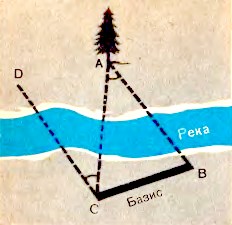 Рис. 1. Измерение расстояния до недоступного предмета по параллактическому смещению.Посмотрите на вертикально поставленный карандаш сначала одним глазом, затем другим. Вы увидите, как он при этом переменил положение на фоне далеких предметов, направление на него изменилось. Чем дальше вы отодвинете карандаш, тем меньше будет параллактическое смещение. Но чем дальше отстоят друг от друга точки наблюдения, т. е. чем больше базис, тем больше параллактическое смешение при той же удаленности предмета. В нашем примере базисом было расстояние между глазами. Принцип параллактического смещения широко используется в военном деле при определении расстояния до цели посредством дальномера. В дальномере базисом является расстояние между объективами.Для измерения расстояний до тел Солнечной системы за базис берут радиус Земли. Наблюдают положение светила, например Луны, на фоне далеких звезд одновременно из двух обсерваторий. Расстояние между обсерваториями должно быть как можно больше, а соединяющий их отрезок должен составлять угол, по возможности близкий к прямому с направлением на светило, чтобы параллактическое смещение было максимальным. Определив из двух точек А и В (рис. 2) направления на наблюдаемый объект, несложно вычислить угол р, под которым с этого объекта был бы виден отрезок, равный радиусу Земли.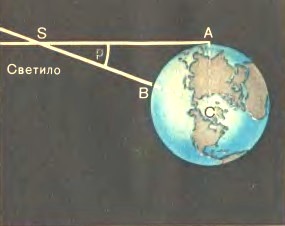 Рис. 2. Горизонтальный параллакс светила.Угол, под которым со светила виден радиус Земли, перпендикулярный к лучу зрения, называется горизонтальным параллаксом.Чем больше расстояние до светила, тем меньше угол р. Этот угол равен параллактическому смещению светила для наблюдателей, находящихся в точках Л и В, точно так же как СЛВ для наблюдателей веточках С и В (рис. 1). CAB удобно определять по равному ему ВCA а равны они, как углы при параллельных прямых (DC параллельна AB по построению).Расстояние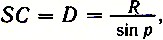 где R - радиус Земли. Приняв R за единицу, можно выразить расстояние до светила в земных радиусах.Параллакс Луны составляет 57'. Все планеты и Солнце гораздо дальше, и их параллаксы составляют секунды. Параллакс Солнца, например, рс = 8,8". Параллаксу Солнца соответствует среднее расстояние Земли от Солнца, примерно равное 150 000 000 км. Это расстояние принимается за одну астрономическую единицу (1 а. е.). В астрономических единицах часто измеряют расстояния между телами Солнечной системы.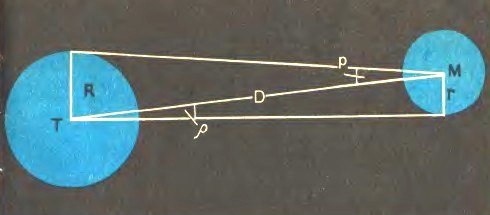 Рис. 3. Определение линейных размеров небесных светил по их угловым размерамПри малых углах sin р = p, если угол р выражен в радианах. Если р выражен в секундах дуги, то вводится множитель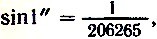 где 206265 — число секунд в одном радиане.Тогда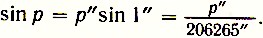 Знание этих соотношений упрощает вычисление расстояния по известному параллаксу: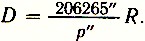 Чему равен горизонтальный параллакс Юпитера, наблюдаемого с Земли в противостоянии, если Юпитер в 5 раз дальше от Солнца, чем Земля?Расстояние Луны от Земли в ближайшей к Земле точке орбиты (перигее) 363 000 км, а в наиболее удаленной точке (апогее) 405 000 км. Определите величину горизонтального параллакса Луны в этих положениях.Измерьте транспортиром угол DCA (рис. 1) и угол ASC (рис. 2), линейкой — длину базисов. Вычислите по ним соответственно расстояния СА и SC и проверьте результат прямым измерением по рисункам.Измерьте на рисунке 3 транспортиром углы р и Q и определите по полученным данным отношение диаметров изображенных тел.Критерии оценивания Оценка 5 ставится за работу, выполненную полностью без ошибок и недочетов.Оценка 4 ставится за работу, выполненную полностью, но при наличии в ней не более одной негрубой ошибки и одного недочета, не более трех недочетов.Оценка 3 ставится, если ученик правильно выполнил не менее 2/3 всей работы или допустил не более одной грубой ошибки и двух недочетов, не более одной грубой и одной негрубой ошибки, не более трех негрубых ошибок, одной негрубой ошибки и трех недочетов, при наличии четырех-пяти недочетов.Оценка 2 ставится, если число ошибок и недочетов превысило норму для оценки 3 или правильно выполнено менее 2/3 всей работы.Практическая работа№2 Решение задач на законы Кеплера.Искусственный спутник запущен на орбиту на высоту 600 км от поверхности Земли, а второй спутник на высоту 21600 км. Сравнить скорости их движения.Звездный период обращения Юпитера вокруг Солнца составляет 12 лет. Каково среднее расстояние от Юпитера до Солнца.Определить афелийное расстояние астероида Минск, если большая полуось орбиты равна 2,88 а.е, а эксцентриситет 0,24.Считая орбиты Земли и Марса круговыми, рассчитать большую полуось орбиты Марса. Период обращения Марса вокруг Солнца в 1,87 раза больше Земли.Определите перигелийное расстояние астероида Икар, если большая полуось его орбиты равна 160 млн. км, а эксцентриситет составляет 0,83.Отношение квадратов периодов обращения двух планет равно 8. Чему равно отношение больших полуосей этих планетСпутник, запущенный на орбиту Земли, имел перигей 228 км (перигелий), а апогей 947 км (афелий). Определить большую полуось.Определите массу Плутона (в Массах Земли) путем сравнения системы «Плутон - Харон» с системой «Земля - Луна», если Харон отстоит от Плутона на расстоянии 19,7 тыс. км и обращается с периодом 6,4 суток. Массы Луны и Харона считайте пренебрежимо малыми по сравнению с массами планет.Комета Галлея имеет эксцентриситет е=0,967 и период обращения 76 лет. Определите большую полуось орбиты, перигельное и афельное расстояния кометы.Критерии оценивания Оценка 5 ставится за работу, выполненную полностью без ошибок и недочетов.Оценка 4 ставится за работу, выполненную полностью, но при наличии в ней не более одной негрубой ошибки и одного недочета, не более трех недочетов.Оценка 3 ставится, если ученик правильно выполнил не менее 2/3 всей работы или допустил не более одной грубой ошибки и двух недочетов, не более одной грубой и одной негрубой ошибки, не более трех негрубых ошибок, одной негрубой ошибки и трех недочетов, при наличии четырех-пяти недочетов.Оценка 2 ставится, если число ошибок и недочетов превысило норму для оценки 3 или правильно выполнено менее 2/3 всей работы.Практическая работа №3 «Малые тела Солнечной системы»1. АстероидыМалые планеты, или астероиды, в основном обращаются между орбитами Марса и Юпитера и невооруженным глазом невидимы. Первая малая планета была открыта в 1801 г., и по традиции ее назвали одним из имен греко-римской мифологии - Церерой. Вскоре были найдены и другие малые планеты, названные Паллада, Веста и Юнона. С применением фотографии стали открывать все более слабые астероиды. В настоящее время известно более 3000 астероидов. На протяжении миллиардов лет астероиды время от времени сталкиваются друг с другом. На эту мысль наводит то, что ряд астероидов имеет не шарообразную, а неправильную форму. Суммарная масса астероидов оценивается всего лишь в 0,1 массы Земли.Самый яркий астероид - Веста не бывает ярче 6-й звездной величины. Самый крупный астероид - Церера. Его диаметр около 800 км, и за орбитой Марса даже в сильнейшие телескопы на столь малом диске ничего нельзя рассмотреть. Самые мелкие из известных астероидов имеют диаметры лишь около километра (рис. 56). Конечно, у астероидов нет атмосферы. На небе малые планеты выглядят как звезды, отчего их и назвали астероидами, что в переводе с древнегреческого означает "звездоподобные". Они обладают характерным для планет петлеобразным перемещением на фоне звездного неба. Орбиты некоторых астероидов имеют необычайно большие эксцентриситеты. Вследствие этого в перигелии они подходят к Солнцу ближе Марса и Земли, а Икар - ближе, чем Меркурий (рис. 57). В 1968 г. Икар приблизился к Земле на расстояние менее 10 млн. километров, но его ничтожное притяжение никакого влияния на Землю не имело. Время от времени близко подходят к Земле Гермес, Эрот и другие малые планеты.
Рис. 56. Размер одного из наименьших известных астероидов в сравнении со зданием МГУ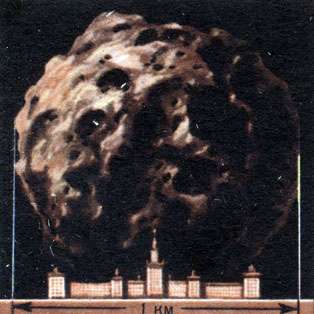 
Рис. 57. Орбиты некоторых астероидов с большим эксцентриситетом орбит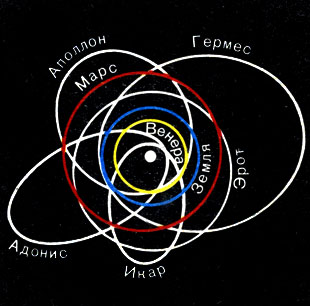 Новые астероиды открывают ежегодно. Первооткрыватель имеет право на выбор названия открытой им планеты, которое затем утверждается международным комитетом. Чаще всего астероидам присваивают имена известных ученых, героев, деятелей искусства. Так, в 1978 г. был открыт астероид, получивший позднее имя Воронвелия в честь автора настоящего учебника.2. Болиды и метеоритыБолидом называется довольно редкое явление - летящий по небу огненный шар (рис. 58). Это явление вызывается вторжением в плотные слои атмосферы крупных твердых частиц, называемых метеорными телами. Двигаясь в атмосфере, частица нагревается вследствие торможения и вокруг нее образуется обширная светящаяся оболочка, состоящая из горячих газов. Болиды часто имеют заметный угловой диаметр и бывают видны даже днем. Суеверные люди принимали такие огненные шары за летящих драконов с огнедышащей пастью. От сильного сопротивления воздуха метеорное тело нередко раскалывается и с грохотом выпадает на Землю в виде осколков. Остатки метеорных тел, упавшие на Землю, называются метеоритами.
Рис. 58. Полет болида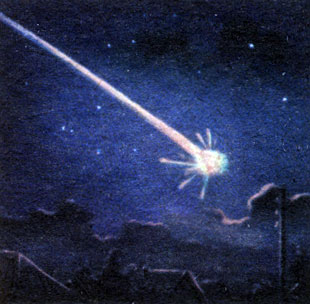 Метеорное тело, имеющее небольшие размеры, иногда целиком испаряется в атмосфере Земли. В большинстве случаев его масса за время полета сильно уменьшается и до Земли долетают лишь остатки, обычно успевающие остыть, когда космическая скорость уже погашена сопротивлением воздуха. Иногда выпадает целый метеоритный дождь. При полете метеориты оплавляются и покрываются черной корочкой. Один такой "черный камень" в Мекке вделан в стену храма и служит предметом религиозного поклонения.Известны три вида метеоритов: каменные, железные (рис. 59) и железо-каменные. Иногда метеориты находят через много лет после их падения. Особенно много найдено железных метеоритов. В СССР метеорит - собственность государства и подлежит сдаче в научные учреждения для изучения. По содержанию радиоактивных элементов и свинца определяют возраст метеоритов. Он различен, но самые старые метеориты имеют возраст 4,5 млрд. лет. Некоторые наиболее крупные метеориты при большой кратер и образуют метеоритные кратеры, напоминающие лунные. Самый большой кратер из хорошо сохранившихся находится в Аризоне (США) (рис. 60). Его диаметр 1200 м и глубина 200 м. Этот кратер возник, по-видимому, около 5000 лет назад. Найдены следы еще больших и более древних метеоритных кратеров. Все метеориты - это члены Солнечной системы.
Рис. 59. Железный метеорит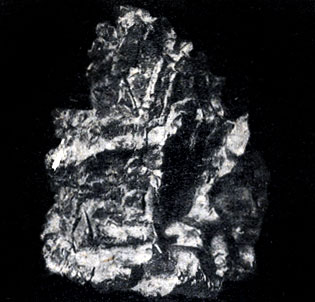 
Рис. 60. Аризонский метеоритный кратер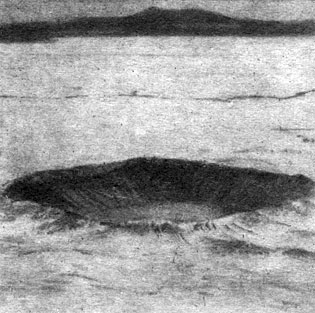 Судя по тому, что открыто немало мелких астероидов, пересекающих орбиту Марса, можно думать, что метеориты - это осколки тех астероидов, которые пересекают орбиту Земли. Структура некоторых метеоритов свидетельствует о том, что они подвергались высоким температурам и давлениям и, следовательно, могли существовать в недрах разрушившейся планеты или крупного астероида.В составе метеоритов обнаружено значительно меньшее число минералов, чем в земных горных породах. Это свидетельствует о примитивном характере метеоритного вещества. Однако многие минералы, входящие в состав метеоритов, не встречаются на Земле. Например, каменные метеориты содержат округлые зерна - хондры, химический состав которых почти идентичен с составом Солнца. Это наиболее древнее вещество дает сведения о начальном этапе формирования планет Солнечной системы.3. Кометы. Их открытие и движениеНаходясь в пространстве вдали от Солнца, кометы имеют вид очень слабых, размытых, светлых пятен, в центре которых находится ядро. Очень яркими и "хвостатыми" становятся лишь те кометы, которые проходят сравнительно близко от Солнца. Вид кометы с Земли зависит также и от расстояния до нее, углового расстояния от Солнца, света Луны и т. п. Большие кометы - туманные образования с длинным бледным хвостом - считались вестниками разных несчастий, войн и т. п. Еще в 1910 г. в царской России служили молебны, чтобы отвести "божий гнев в образе кометы".Впервые И. Ньютон вычислил орбиту кометы из наблюдений ее перемещения на фоне звезд и убедился, что она, подобно планетам, двигалась в Солнечной системе под действием тяготения Солнца. Его современник, английский ученый Э. Галлей (1656-1742), вычислив орбиты нескольких появлявшихся ранее комет, предположил, что в 1531, 1607 и 1682 гг. наблюдалась одна и та же комета, периодически возвращающаяся к Солнцу, и впервые предсказал ее появление. В 1758 г (через 16 лет после смерти Галлея), как и было предсказано, комета действительно появилась и получила название кометы Галлея. В афелии она уходит за орбиту Нептуна (рис. 61) и через 75-76 лет вновь возвращается к Земле и Солнцу. В 1986 г. она снова прошла на кратчайшем расстоянии от Солнца. На встречу с кометой впервые были направлены автоматические межпланетные станции, снабженные различной научной аппаратурой.
Рис. 61. Орбиты комет Галлея и Энке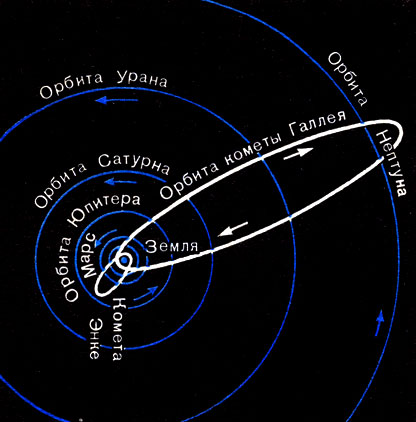 
Комета Галлея (январь 1986 г.). Виден излом хвоста под воздействием солнечного ветРа в магнитном поле Солнца. (Фотография получена на высокогорной станции (высота 2800 м) Казахской обсерватории.)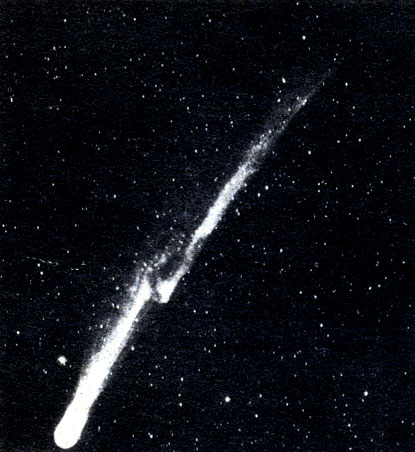 Комета Галлея относится к числу периодических комет. Теперь известно много короткопериодических комет с периодами обращения от трех (комета Энке) до десяти лет. Их афелии лежат около орбиты Юпитера. Приближение комет к Земле и их будущий видимый путь по небу вычисляют заранее с большой точностью. Наряду с этим есть кометы, двигающиеся по очень вытянутым орбитам с большими периодами обращения. Мы принимаем их орбиты за параболы, хотя в действительности они, по-видимому, являются очень вытянутыми эллипсами, но различить, эти кривые, зная лишь малый отрезок пути комет вблизи Земли и Солнца, нелегко. Большинство комет не имеют хвоста и видны лишь в телескоп.Каждый год появляются сведения об открытии нескольких неизвестных ранее комет, которые получают название по фамилии обнаружившего их ученого. В каталоги занесено около тысячи наблюдавшихся комет.4. Физическая природа кометМаленькое ядро диаметром в доли километра является единственной твердой частью кометы, и в нем практически сосредоточена вся ее масса. Масса комет крайне мала и нисколько не влияет на движение планет. Планеты же производят большие возмущения в движении комет.Ядро кометы, по-видимому, состоит из смеси пылинок, твердых кусочков вещества и замерзших газов, таких, как углекислый газ, аммиак, метан. При приближении кометы к Солнцу ядро прогревается и из него выделяются газы и пыль. Они создают газовую оболочку - голову кометы. Газ и пыль, входящие в состав головы, под действием давления солнечного излучения и корпускулярных потоков образуют хвост кометы, всегда направленный в сторону, противоположную Солнцу (рис. 62).
Рис. 62. Хвост кометы растет с приближением ее к Солнцу и всегда направлен от Солнца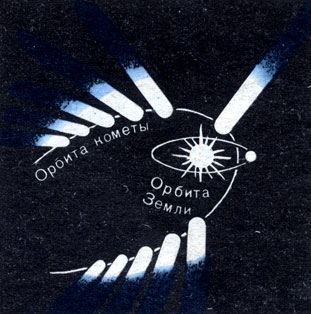 Чем ближе к Солнцу подходит комета, тем она ярче и тем длиннее ее хвост вследствие большего ее облучения и интенсивного выделения газов. Чаще всего он прямой, тонкий, струйчатый. У больших и ярких комет иногда наблюдается широкий, изогнутый веером хвост (рис. 63). Некоторые хвосты достигают в длину расстояния от Земли до Солнца, а голова кометы - размеров Солнца. С o удалением от Солнца вид и яркость кометы меняются в обратном порядке и комета исчезает из вида, достигнув орбиты Юпитера.
Рис. 63. Фотография кометы Мркоса 1957 г.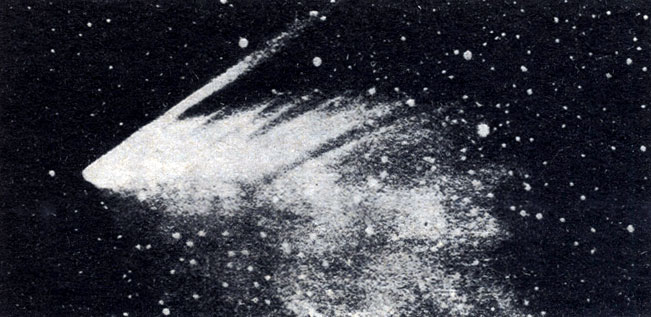 Спектр головы и хвоста кометы имеет обычно яркие полосы. Анализ спектра показывает, что голова кометы состоит в основном из паров углерода и циана, а в составе ее хвоста имеются ионизованные молекулы оксида углерода (II) (угарного газа). Спектр ядра кометы является копией солнечного спектра, т. е. ядро светится отраженным солнечным светом. Голова и хвост светятся холодным светом, поглощая и затем переизлучая солнечную энергию (это разновидность флуоресценции). На расстоянии Земли от Солнца комета не горячее, чем Земля.Выдающийся русский ученый Ф. А. Бредихин (1831-1904) разработал способ определения по кривизне хвоста силы, действующей на его частицы. Он установил классификацию кометных хвостов и объяснил ряд наблюдаемых в них явлений на основе законов механики и физики. В последние годы стало ясно, что движение газов в прямых хвостах и изломы вызваны взаимодействием ионизованных молекул газов хвоста с налетающим на них потоком частиц (корпускул), летящих от Солнца, который называют солнечным ветром. Воздействие солнечного ветра на ионы кометного хвоста превосходят их притяжение Солнцем в тысячи раз. Усиление коротковолновой радиации Солнца и корпускулярных потоков вызывает внезапные вспышки яркости комет.И в наше время иногда среди населения высказываются опасения, что Земля столкнется с кометой. В 1910 г. Земля прошла сквозь хвост кометы Галлея, где есть угарный газ. Однако его примесь в приземном воздухе не удалось обнаружить, так как даже в голове кометы газы чрезвычайно разрежены. Столкновение Земли с ядром кометы крайне маловероятное событие. Возможно, такое столкновение наблюдалось в 1908 г. как падение Тунгусского метеорита. При этом на высоте нескольких километров произошел мощный взрыв, воздушная волна которого повалила лес на огромной площади.5. Метеоры и метеорные потокиДавно замечено, что ядра периодических комет истощаются, с каждым оборотом они светятся все слабее. Не раз наблюдалось деление кометных ядер на части. Это разрушение производили либо солнечные приливы, либо столкновения с метеоритными телами. Комета, открытая чешским ученым Биэлой еще в 1772 г., наблюдалась при повторных возвращениях с семилетним периодом. В 1846 г. ее ядро распалось, и она превратилась в две слабые кометы, которые после 1852 г. не наблюдались. Когда в 1872 г., по расчетам, исчезнувшие кометы должны были пройти вблизи Земли, наблюдался дождь "падающих звезд". С тех пор 27 ноября это явление повторяется ежегодно, хотя и менее эффектно. Мелкие твердые частички распавшегося ядра бывшей кометы Биэлы растянулись вдоль ее орбиты (рис. 64), и, когда Земля пересекает их поток, они влетают в ее атмосферу. Эти частички вызывают в атмосфере явление метеоров и полностью разрушаются, не долетая до Земли. Известен ряд других метеорных потоков, ширина которых, как правило, неизмеримо больше, чем размер породивших их ядер комет.
Рис. 64. Схема превращения распадающегося ядра кометы в поток метеорных частиц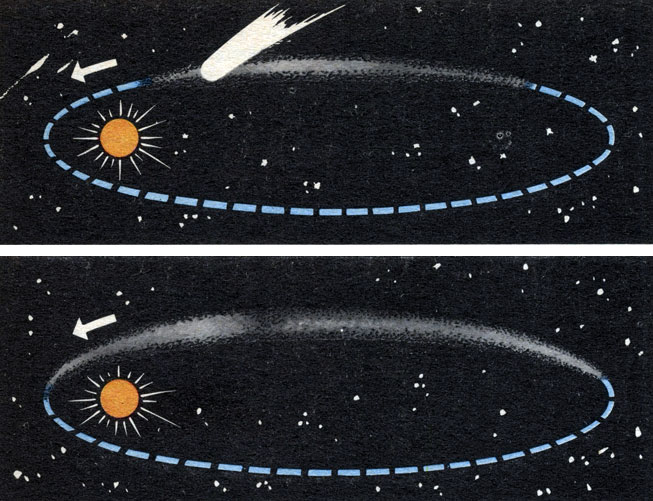 С кометой Галлея связаны два метеорных потока, один из которых наблюдается в мае, другой - в ноябре.Фотографируя путь одного и того же метеора на звездном небе, как он проецируется для наблюдателей, отстоящих друг от друга на 20-30 км, определяют высоту, на которой появился метеор. Чаще всего метеорные тела начинают светиться на высоте 100-120 км и полностью испаряются уже на высоте 80 км. В их спектрах видны яркие линии железа, кальция, кремния и др. Изучение спектров метеоров позволяет установить химический состав твердых частиц, покинувших ядро кометы. Фотографируя полет метеора камерой, объектив которой перекрывается вращающимся затвором, получают прерывистый след, по которому можно оценить торможение метеора воздухом.Масса метеорных тел - порядка миллиграммов, а размер - доли миллиметра. Вероятно, метеорные тела - это пористые частицы, заполненные кометным льдом, который испаряется первым.Удается определить и скорость метеоров. Метеорные тела, догоняющие Землю, имеют скорости, с которыми они влетают в атмосферу, не менее И км/с, а летящие навстречу Земле - до 60-70 км/с.Подумайте, почему минимальная и максимальная скорости встречи метеорных тел с Землей имеют именно такие значения.Раскаленные газы, оставляемые метеорным телом, образуют светящийся след. Метеорная частица на своем пути ионизует воздух. След из ионизованного воздуха отражает радиоволны. Это позволило применить для изучения метеоров радиолокатор.Метеоры иногда кажутся вылетающими из некоторой области на небе, называемой радиантом метеорного потока (рис. 65). Это эффект перспективы. Пути метеоров, летящих по параллельным направлениям, будучи продолжены, кажутся сходящимися вдали, как рельсы железной дороги. Радиант находится на небе в том направлении, откуда летят данные метеорные тела. Всякий радиант занимает определенное положение среди созвездий и участвует в суточном вращении неба. Положение радианта определяет название метеорного потока. Например, метеоры, наблюдающиеся 10-12 августа, радиант которых находится в созвездии Персея, называются персеидами.
Рис. 65. Дождь метеоров из радианта. Эффект перспективы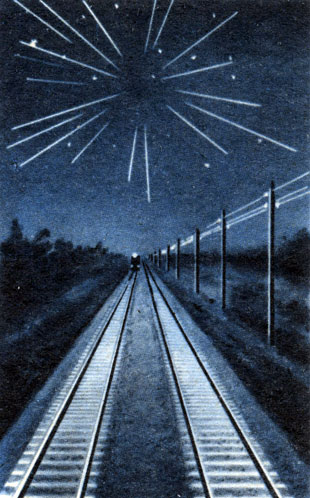 Задания:1. После захода Солнца на западе находится комета. Как относительно горизонта направлен ее хвост?2. Какова большая ось орбиты кометы Галлея, если период ее обращения 76 лет?3. Как можно доказать, что действительно звезды с неба не падают?4. Болид, замеченный на расстоянии 0,5 км от наблюдателя, имел видимый диск вдвое меньше лунного. Каков был его действительный диаметр? 5. Может ли комета, периодически возвращаясь к Солнцу, вечно сохранять свой вид неизменным?Критерии оценивания Оценка 5 ставится за работу, выполненную полностью без ошибок и недочетов.Оценка 4 ставится за работу, выполненную полностью, но при наличии в ней не более одной негрубой ошибки и одного недочета, не более трех недочетов.Оценка 3 ставится, если ученик правильно выполнил не менее 2/3 всей работы или допустил не более одной грубой ошибки и двух недочетов, не более одной грубой и одной негрубой ошибки, не более трех негрубых ошибок, одной негрубой ошибки и трех недочетов, при наличии четырех-пяти недочетов.Оценка 2 ставится, если число ошибок и недочетов превысило норму для оценки 3 или правильно выполнено менее 2/3 всей работы.Практическая работа№4 «Решение задач на закон смещения Вина и закон Стефана-Больцмана»Исследование спектра излучения Солнца показывает, что максимум спектральной плотности энергетической светимости соответствует длине волны . Принимая Солнце за абсолютно черное тело определить: а) энергетическую светимость Солнца; б) поток энергии, излучаемый Солнцем; в) массу электромагнитных волн, излучаемых Солнцем за одну секунду.Длина волны, на которую приходится максимум энергии в спектре излучения абсолютно черного тела т = 0,58 мкм. Определить спектральную плотность е энергетической светимости, рассчитанную на интервале длин волн 1)  = 1 м; 2)  = 1 нм, вблизи т.Определить температуру Солнца, если на 1 см2 поверхности Земли поступает за 1 мин 8 Дж энергии.Поток энергии, излучаемой из смотрового окошка плавильной печи, Ф = 34 Вт. Определить температуру печи, если площадь отверстия S = 6 см2.Какова должна быть температура абсолютно черного тела, чтобы максимум спектральной плотности энергетической светимости приходился на красную границу видимого спектра (7,6 . 10-7)? На фиолетовую (3,8 . 10-7 м)?В каких областях спектра лежат длины волн, соответствующие максимуму спектральной плотности энергетической светимости, если источником света служит: 1) спираль электрической лампочки             (Т = 3000 К); 2) поверхность Солнца (Т = 6000 К); 3) атомная бомба в момент взрыва (Т = 107 К)? Излучение считать близким к излучению абсолютно черного тела.Критерии оценивания Оценка 5 ставится за работу, выполненную полностью без ошибок и недочетов.Оценка 4 ставится за работу, выполненную полностью, но при наличии в ней не более одной негрубой ошибки и одного недочета, не более трех недочетов.Оценка 3 ставится, если ученик правильно выполнил не менее 2/3 всей работы или допустил не более одной грубой ошибки и двух недочетов, не более одной грубой и одной негрубой ошибки, не более трех негрубых ошибок, одной негрубой ошибки и трех недочетов, при наличии четырех-пяти недочетов.Оценка 2 ставится, если число ошибок и недочетов превысило норму для оценки 3 или правильно выполнено менее 2/3 всей работы.Практическая работа№5 «Определение светимости звезд»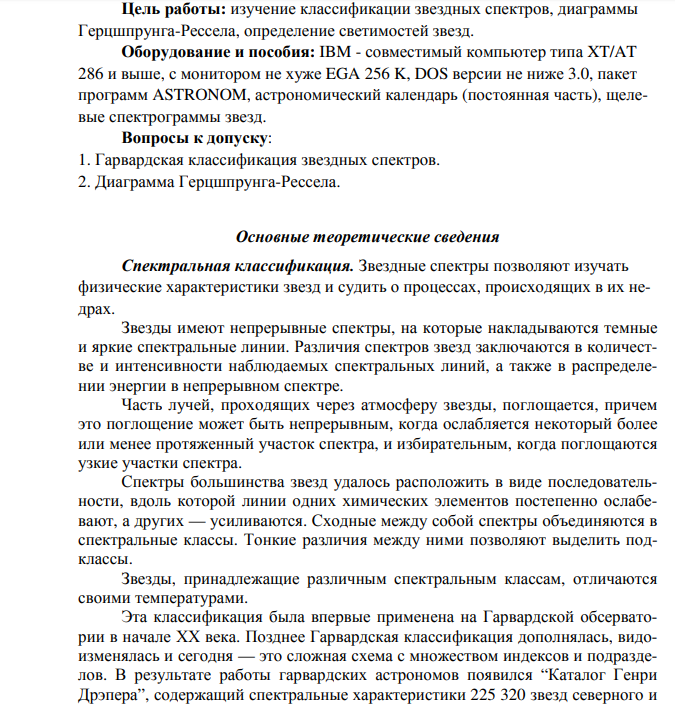 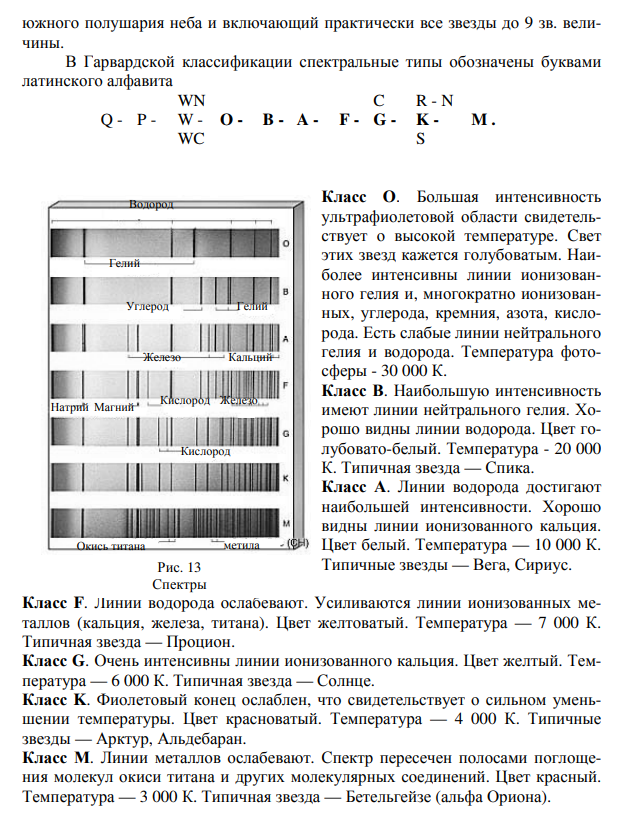 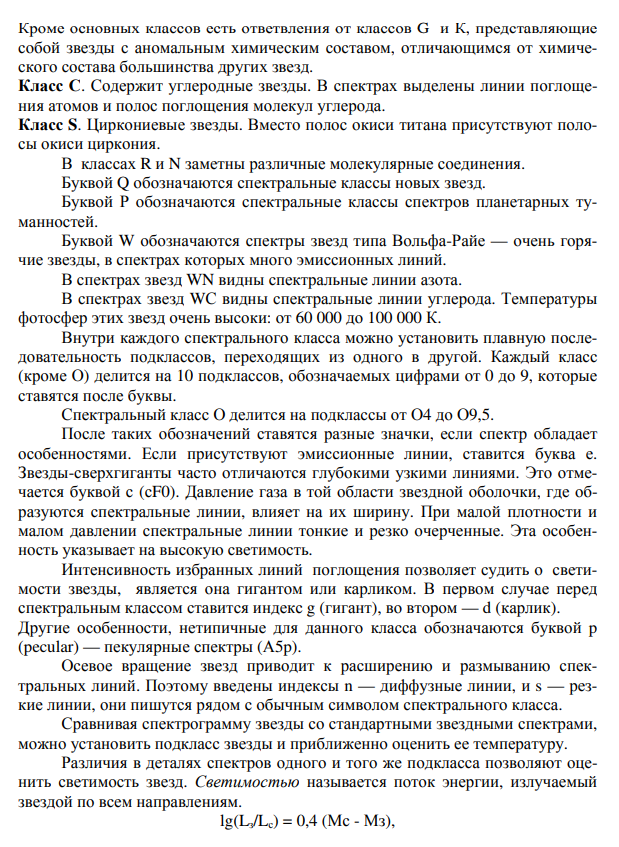 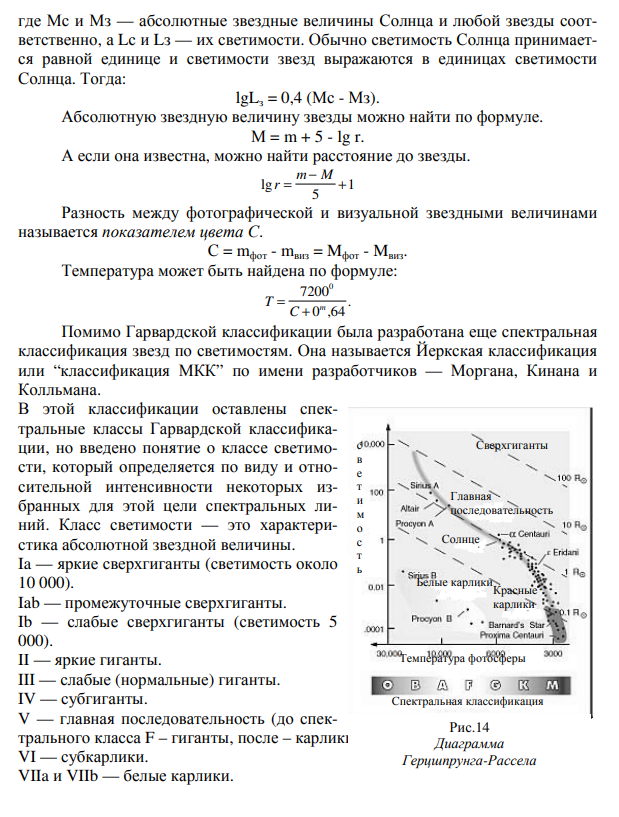 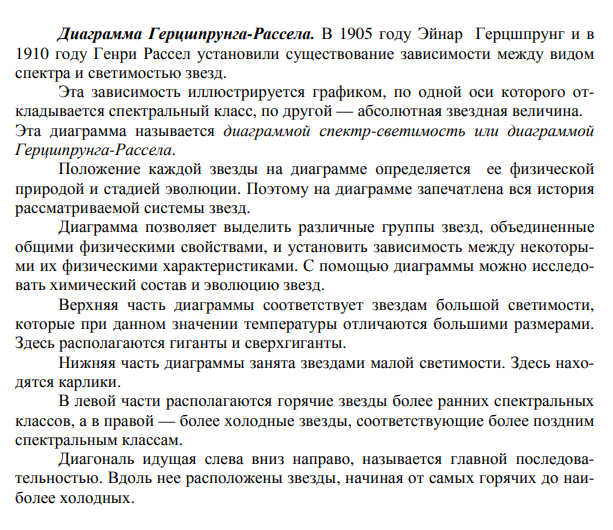 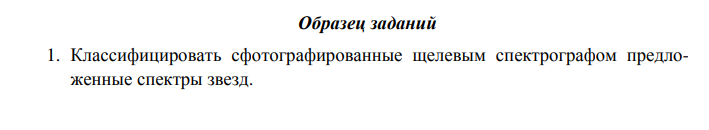 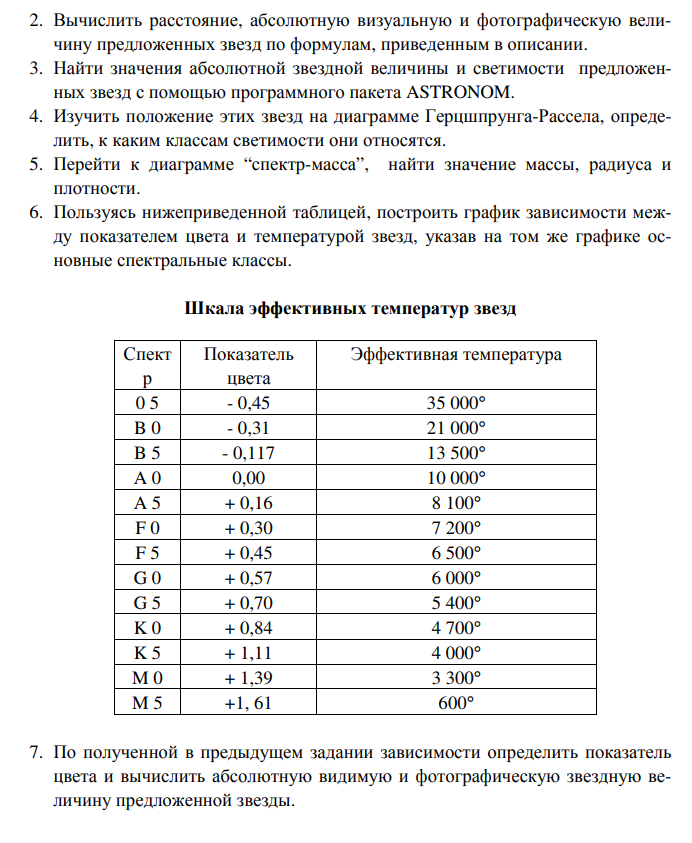 Критерии оценивания Оценка 5 ставится за работу, выполненную полностью без ошибок и недочетов.Оценка 4 ставится за работу, выполненную полностью, но при наличии в ней не более одной негрубой ошибки и одного недочета, не более трех недочетов.Оценка 3 ставится, если ученик правильно выполнил не менее 2/3 всей работы или допустил не более одной грубой ошибки и двух недочетов, не более одной грубой и одной негрубой ошибки, не более трех негрубых ошибок, одной негрубой ошибки и трех недочетов, при наличии четырех-пяти недочетов.Оценка 2 ставится, если число ошибок и недочетов превысило норму для оценки 3 или правильно выполнено менее 2/3 всей работы.Практическая работа№6 «Эволюция Вселенной. Закон Хаббла»Закон Хаббла – физико-математическая формула, доказывающая, что наша Вселенная постоянно расширяется. Причем расширение космического пространства, в котором находится и наша галактика Млечный путь, характеризуется однородностью и изотропией. То есть, наша Вселенная расширяется одинаково во всех направлениях. Формулировка закона Хаббла доказывает и описывает не только теорию расширение Вселенной, но и главную идею ее происхождения – теорию Большого взрыва.Наиболее часто в научной литературе закон Хаббла встречается под следующей формулировкой: v=H0*r. В этой формуле v означает скорость галактики, H0 – коэффициент пропорциональности, который связывает расстояние от Земли до космического объекта со скоростью его удаления (этот коэффициент еще называют «Постоянной Хаббла»), r – расстояние до галактики.В некоторых источниках встречается другая формулировка закона Хаббла: cz=H0*r. Здесь c выступает, как скорость света, а z символизирует собой красное смещение – сдвиг спектральных линий химических элементов в длинноволновую красную сторону спектра по мере их удаления. В физико-теоретической литературе можно обнаружить и другие формулировки данного закона. Однако от разности формулировок суть закона Хаббла не меняется, а его суть заключается в описании того факта, что наша Вселеннаянепрерывно расширяется во всех направлениях.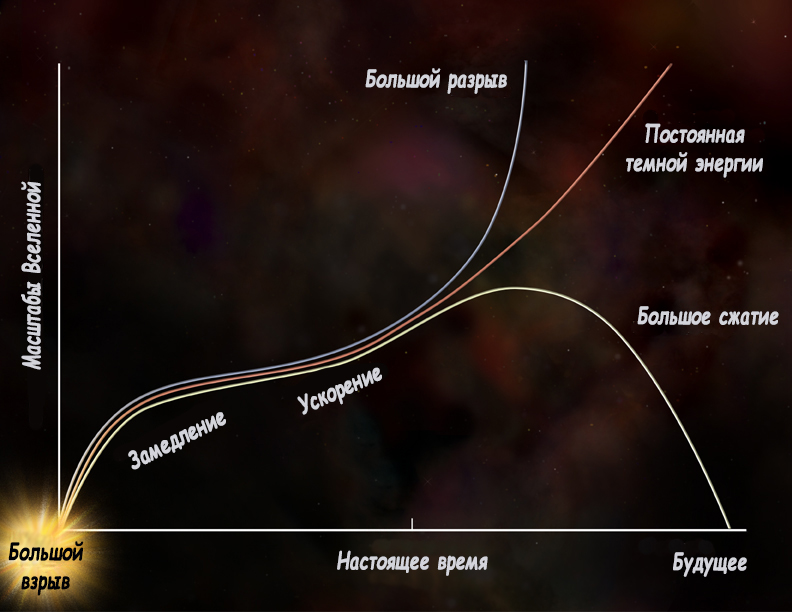 Предпосылкой к открытию закона Хаббла был целый ряд астрономических наблюдений. Так, в 1913 году американский астрофизик Вейл Слайдер обнаружил, что Туманность Андромеды и несколько других огромных космических объектов движутся с большой скоростью, относительно Солнечной системы. Это дало ученому основание предположить, что туманность – это не формирующиеся в нашей галактике планетарные системы, а зарождающиеся звезды, которые находятся за пределами нашей галактики. Дальнейшее наблюдение за туманностями показало, что они не только являются другими галактическими мирами, но и постоянно удаляются от нас. Этот факт дал возможность астрономическому сообществу предположить, что Вселенная постоянно расширяется.В 1927 году бельгийский ученый-астроном Жорж Леметр экспериментально установил, что галактики во Вселенной удаляются друг от друга в космическом пространстве. В 1929 году американский ученый Эдвин Хаббл при помощи 254-сантиметрового телескопа установил, что Вселенная расширяется и галактики в космическом пространстве удаляются друг от друга. Используя свои наблюдения, Эдвин Хаббл сформулировал математическую формулу, которая по сегодняшний день точно описывает принцип расширения Вселенной, и имеет огромное значение, как для теоретической, так и практической астрономии.Закон Хаббла: применение и значение для астрономии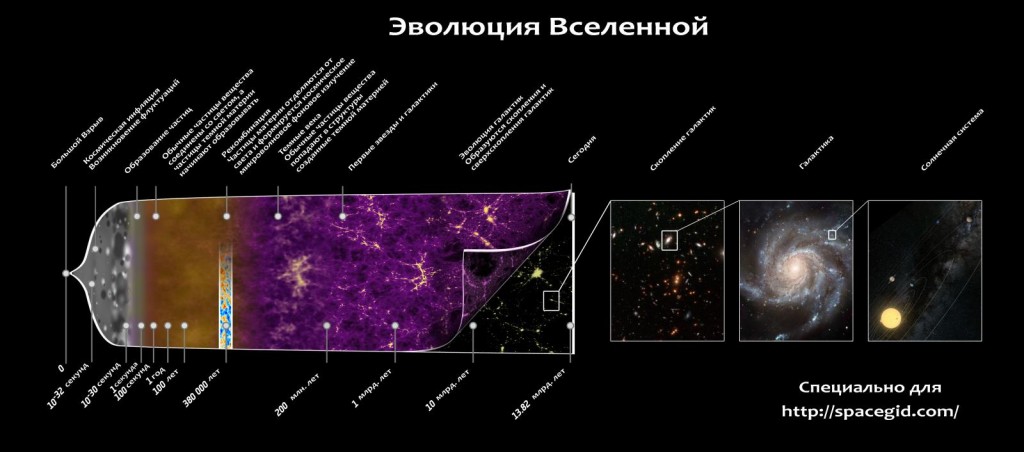 Эволюция ВселеннойЗакона Хаббла имеет огромное значение для астрономии. Его широко применяют современные ученые в рамках создания различных научных теорий, а также при наблюдении космических объектов.Главное значение закона Хаббла для астрономии заключается в том, что он подтверждает постулат: Вселенная постоянно расширяется. Вместе с этим закон Хаббла служит дополнительным подтверждением теории Большого взрыва, ведь, как считают современные ученые, именно Большой взрыв послужил толчком для расширения «материи» Вселенной.Закон Хаббла позволил выяснить также, что Вселенная расширяется во всех направлениях одинаково. В какой точке космического пространства не оказался бы наблюдатель, если он посмотрит вокруг себя, он заметит, что все объекты вокруг него одинаково от него удаляются. Наиболее удачно этот факт можно выразить цитатой философа Николая Кузанского, который еще в XV веке сказал: «Любая точка есть центр Безграничной Вселенной».При помощи закона Хаббла современные астрономы могут с высокой долей вероятности просчитывать положение галактик и скоплений галактик в будущем. Точно так же с его помощью можно вычислить предположительное месторасположение любого объекта в космическом пространстве, спустя определенное количество времени.Интересные фактыВеличина, обратная постоянной Хаббла, равна примерно 13,78 миллиардам лет. Эта величина указывает на то, сколько времени прошло с момента начала расширения Вселенной, а значит, вполне вероятно указывает и на ее возраст.Наиболее часто закон Хаббла используют для определения точных расстояний до объектов в космическом пространстве.Закон Хаббла определяет удаление от нас далеких галактик. Что касается ближайших к нам галактик, то здесь его действие не так ярко выражено. Связано это с тем, что эти галактики помимо скорости, связанной с расширением Вселенной, обладают еще и своей собственной скоростью. В связи с этим они могут, как удаляться от нас, так и приближаться к нам. Но, в общем и целом закон Хаббла актуален для всех космических объектов во Вселенной.Задания Часть А. Ответить на вопросы:1. Астероиды – это2. Упавшие на Землю космические тела называют3. Хвост кометы состоит из:4. По мнению учёных, пояс астероидов – это куски несформировавшейся планеты:5. Плазменный хвост кометы направлен:6. Кода мелкие камешки и песчинки влетают в атмосферу Земли с огромными скоростями, возникают:7. Самый большой известный метеорит:А. Тунгусский; Б. Гоба; В. Челябинский; Г. Галлея.Часть Б. Выберите номера верных утверждений.Астероиды – это крупные звезды.Большинство астероидов движутся между орбитами планет Марса и Юпитера.Кометы состоят из ядра, головы и хвоста.Самая известная комета – Церера.Метеориты – упавшие на Землю космические тела.В переводе с греческого языка метеориты - это «парящие в воде».У одной и той же кометы не может быть несколько хвостов.По своему составу метеориты могут быть как каменными, так и железными.Критерии оценивания Оценка 5 ставится за работу, выполненную полностью без ошибок и недочетов.Оценка 4 ставится за работу, выполненную полностью, но при наличии в ней не более одной негрубой ошибки и одного недочета, не более трех недочетов.Оценка 3 ставится, если ученик правильно выполнил не менее 2/3 всей работы или допустил не более одной грубой ошибки и двух недочетов, не более одной грубой и одной негрубой ошибки, не более трех негрубых ошибок, одной негрубой ошибки и трех недочетов, при наличии четырех-пяти недочетов.Оценка 2 ставится, если число ошибок и недочетов превысило норму для оценки 3 или правильно выполнено менее 2/3 всей работы.Практическая работа№7 «Черные дыры, их природа и опасность»Черные дыры (рис. 1) - один из самых необыкновенных объектов, предсказываемых общей теорией относительности Эйнштейна.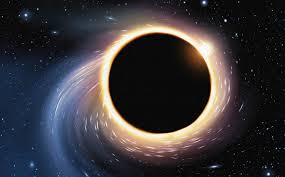 Рис. 1 – Черная дыраУ черных дыр интересная история, поскольку они преподнесли теоретикам немало сюрпризов, приведших к лучшему пониманию природы пространства-времени. Самой большой черной дырой во Вселенной является черная дыра, расположенная в центре галактики NGG 1277 в созвездии Персея, находящаяся на расстоянии 228 миллионов световых лет от Земли. Черные дыры настолько массивны, что их вторая космическая скорость быстрее, чем скорость света. Что такое черная дыра и как она образуетсяЧёрная дыра – это область в пространстве-времени, гравитационное притяжение которой настолько велико, что покинуть её не могут даже объекты, движущиеся со скоростью света, в том числе кванты самого света. Граница этой области называется горизонтом событий, а её характерный размер - гравитационным радиусом (рис. 2).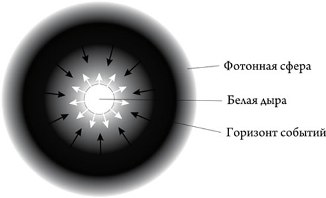 Рис. 2 – Строение черной дырыВ конце жизни звезда может начать сжиматься к центру за счет потери внутреннего давления. При этом перейдя определенную границу - радиус Шварцшильда, ее плотность станет настолько велика, что она продолжит сжатие и его уже ничего не сможет остановить. В результате получается объект с огромной массой и плотностью т. е. черная дыра. Называется "черной", т. к. вторая космическая скорость у поверхности превышает скорость света.Черные дыры могут образовываться в результате астрофизических процессов, когда у звезд с массой, на порядок превышающей массу Солнца, кончается термоядерное топливо, и они обрушиваются внутрь себя под действием гравитационных сил. Имеется достаточно данных наблюдений, свидетельствующих о реальности существования таких черных дыр во Вселенной. 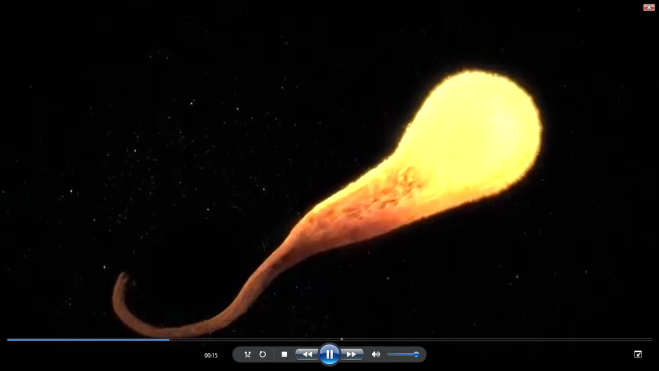 Рис. 3 – Массивная черная дыра поглощает звезду С астрофизической точки зрения, обнаруженные черные дыры подразделяются на две категории:первый тип - это черные дыры, образовавшиеся в результате коллапса массивных звезд и обладающие соответствующей массой. Поскольку черные дыры кажутся нам реально черными, наблюдать их крайне сложно. Если посчастливится, мы можем увидеть лишь шлейф газа, затягиваемого в черную дыру. Разгоняясь при падении, газ разогревается и испускает характерное излучение, которое мы только и можем обнаружить. Источником газа при этом является другая звезда, образующая парную систему с черной дырой и обращающаяся вместе с ней вокруг центра масс двойной звездной системы. Иными словами, сначала мы имели обычную двойную звезду, затем одна из звезд в результате гравитационного коллапса превратилась в черную дыру. После этого черная дыра начинает засасывать газ с поверхности горячей звезды. второй тип - это гораздо более массивные черные дыры в центрах галактик. Их масса превышает массу Солнца в миллиарды раз. Опять же, падая на такие черные дыры, вещество разогревается и испускает характерное излучение, которое со временем доходит до Земли, его-то мы и можем обнаружить. Предполагается, что все крупные галактики, включая нашу, имеют в центре свою черную дыру.Согласно теории Эйнштейна черная дыра представляет собой бездонный провал в пространстве-времени, падение в который необратимо. Что упало, то пропало в черной дыре навеки.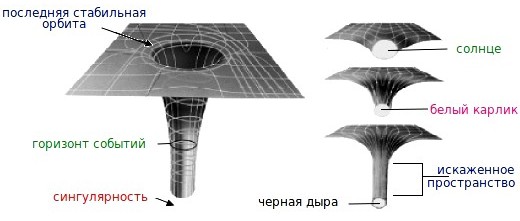 Рис. 3–Гравитационные воронки (искривление пространства-времени)Свойства черных дырУ черных дыр очень интересные свойства. После коллапса звезды в черную дыру ее свойства будут зависеть только от двух параметров: массы и углового момента вращения. То есть, черные дыры представляют собой универсальные объекты, то есть, их свойства не зависят от свойств вещества, из которого они образованы. При любом химическом составе вещества исходной звезды свойства черной дыры будут одними и теми же. То есть, черные дыры подчиняются только законам теории гравитации - и никаким иным.Другое любопытное свойство черных дыр заключается в следующем: предположим, вы наблюдаете процесс, в котором участвует черная дыра. Например, можно рассмотреть процесс столкновения двух черных дыр. В результате из двух черных дыр образуется одна более массивная. Этот процесс может сопровождаться излучением гравитационных волн, и уже построены детекторы с целью их обнаружения и измерения. Процесс этот теоретически просчитать весьма непросто, для этого нужно решить сложную систему дифференциальных уравнений. Однако имеются и простые теоретические результаты. Площадь сферы Шварцшильда получившейся черной дыры всегда больше суммы площадей поверхностей двух исходных черных дыр. То есть, при слиянии черных дыр площадь их поверхности растет быстрее массы. Это так называемая «теорема площадей», она была доказана Стивеном Хокингом (StevenHawking) в 1970 году.Обнаружение черных дырПоскольку свет не может вырваться из массивных животных силков, он не может быть виден. Поэтому чтобы искать черные дыры, можно полагаться только на косвенные доказательства их существования. Одним из способов поиска черной дыры, являются нахождение областей в открытом космосе, которые обладают большой массой и находятся в темном пространстве. При поиске подобных типов объектов, астрономы обнаружили их в двух основных областях: в центрах галактик и в двойных звездных системах нашей Галактики.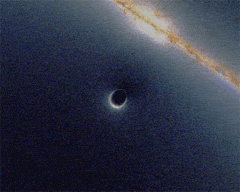 Рис. 4 – Искажение изображения галактики, проходящей перед черной дырой	На самом деле, большинство астрономов теперь считают, что супер массивная черная дыра может существовать в центре нашей галактики Млечный Путь (рис. 5). Означает ли это, что она в конечном итоге все поглотит?  На самом деле, нет. Черная дыра имеет ту же массу, что и оригинальные звезды, потому как была сформирована из них. Пока ничего не предвещает слишком близкого приближения к горизонту событий, так что  это безопасно. Вполне вероятно, что миллиарды звезд в нашей галактике будет продолжать орбиту вокруг этой гигантской черной дыры миллиарды лет вперед. Доказательства этой и других черных дыр может быть подтверждены с помощью функции поиска для рентгеновских лучей. Астрономы полагают, что черные дыры излучают их в большом количестве.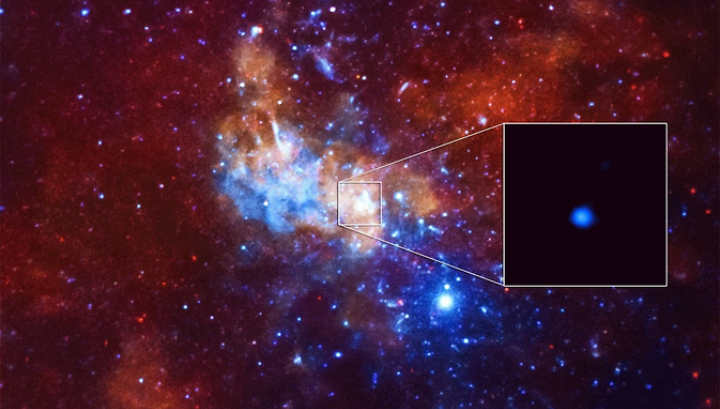 Рис. 5 – Черная дыра в центре Млечного пути выдала ярчайшую вспышку.Задания: Составить конспект по теме «Черные дыры» Ответить на вопросы:Квазары, центральные регионы далеких галактик, содержат, как считаетсяКогда звезда умирает, она становится черной дырой, если имеет массу по меньшей мере:Общая теория относительности говорит, что черные дыры имеют:Как называется точка в центре черной дыры?Горизонт событий черной дыры это:Критерии оценивания Оценка 5 ставится за работу, выполненную полностью без ошибок и недочетов.Оценка 4 ставится за работу, выполненную полностью, но при наличии в ней не более одной негрубой ошибки и одного недочета, не более трех недочетов.Оценка 3 ставится, если ученик правильно выполнил не менее 2/3 всей работы или допустил не более одной грубой ошибки и двух недочетов, не более одной грубой и одной негрубой ошибки, не более трех негрубых ошибок, одной негрубой ошибки и трех недочетов, при наличии четырех-пяти недочетов.Оценка 2 ставится, если число ошибок и недочетов превысило норму для оценки 3 или правильно выполнено менее 2/3 всей работы.ЛитератураБ.А. Воронцов-Вельяминов, Е.К. Страут. Астрономия. Базовый уровень. 11 класс [Электронный ресурс]: учебник. – М.: Дрофа, 2015. – Режим доступа: https://reader.lecta.ru/read/7934-65ЭЛЕКТРОННЫЕ РЕСУРСЫwww.gomulina.orc.ruwww.pedsovet.org/publikatsii/astronomiyawww.astronet.ruwww.astrolab.ruwww.stellarium.orgРаздел дисциплиныКод контролируемой компетенции (или ее части)Результаты обучения(код предметного результата)Коди наименование элемента уменийКоди наименование элемента знанийКод оценочного средстваКод оценочного средстваРаздел дисциплиныКод контролируемой компетенции (или ее части)Результаты обучения(код предметного результата)Коди наименование элемента уменийКоди наименование элемента знанийТекущий контрольПромежуточная аттестацияРаздел 1. Предмет астрономииОК 1 – ОК 14ПР.3, ПР.4, ПР.5У1 приводить примеры роли астрономии в развитии цивилизации  У2 иллюстрировать примерами практическую направленность астрономии З1 смысл понятий:   геоцентрическая и гелиоцентрическая системаЗ2 этапы развития астрономии и ее разделы17Раздел 2. Основы практической астрономииОК 1 – ОК 14ПР.3, ПР.4У3 изображать основные круги, линии и точки небесной сферы (истинный (математический) горизонт, зенит, надир, отвесная линия, азимут, высота); У4 работать с подвижной картой звездного небаУ5 описывать и объяснять различия календарейЗ3 смысл понятий: небесная сфера, созвездие, высота звезды, кульминация, эклиптика, синодический период, сидерический период, местное время, поясное время, З4 фазы ЛуныЗ5 системы координат в астрономии: географическая, I и II экваториальные системы5, 17, 21Раздел 3. Законы движения небесных телОК 1 – ОК 14ПР.2, ПР.3, ПР.4У6 решать задачи на законы Кеплера  У7 вычислять расстояние до планет по горизонтальному параллаксу, а их размеры по угловым размерам и расстояниюЗ6 смысл понятий: эллипс, афелий, перигелий, большая и малая полуось эллипса, астрономическая единица; горизонтальный параллакс, З7 законы Кеплера21Раздел 4. Солнечная системаОК 1 – ОК 14ПР.1, ПР.3У8 формулировать основные положения гипотезы о формировании тел Солнечной системы У9 характеризовать планеты земной группы и планеты-гиганты, объяснять причины их сходства и различия  У10характеризовать малые тела Солнечной системыЗ8 смысл понятий: Солнечная система, конфигурация планет, планета, астероид, комета;  З9 гипотезы происхождения Солнечной системы5,17, 21Раздел 5. Методы астрономических исследованийОК 1 – ОК 14ПР.2, ПР.3, ПР.4У11 классифицировать телескопыУ12 объяснять смысл эффекта ДоплераУ13 решать задачи на закон ВинаЗ10 закон смещения Вина и закон Стефана-Больцмана5, 21Раздел 6. ЗвездыОК 1 – ОК 14ПР.2, ПР.3У14 объяснять физическую сущность источников энергии Солнца и звезд;  У15 описывать строение солнечной атмосферы;  У16 объяснять содержание диаграммы «спектр — светимость»З11 смысл понятий: светимость звезды, звезда, двойные звезды, кратные звездыЗ12 спектральные классы звезд17, 21Раздел 7. Наша Галактика- Млечный ПутьОК 1 – ОК 14ПР.2, ПР.3, ПР.4, ПР.5У17 описывать процесс формирования звезд из холодных газопылевых облаковЗ13 структуру галактики Млечный Путь17,21Раздел 8.  Галактики. Строение и эволюция ВселеннойОК 1 – ОК 14ПР.2, ПР.3, ПР.4, ПР.5У18 описывать строение и структуру Галактики;У19 приводить примеры спиральных, эллиптических и неправильных галактикЗ14 смысл понятий: Вселенная, черная дыра , квазарЗ15 виды Галактик  З16 смысл физического закона Хаббла21Промежуточная аттестация: зачет3